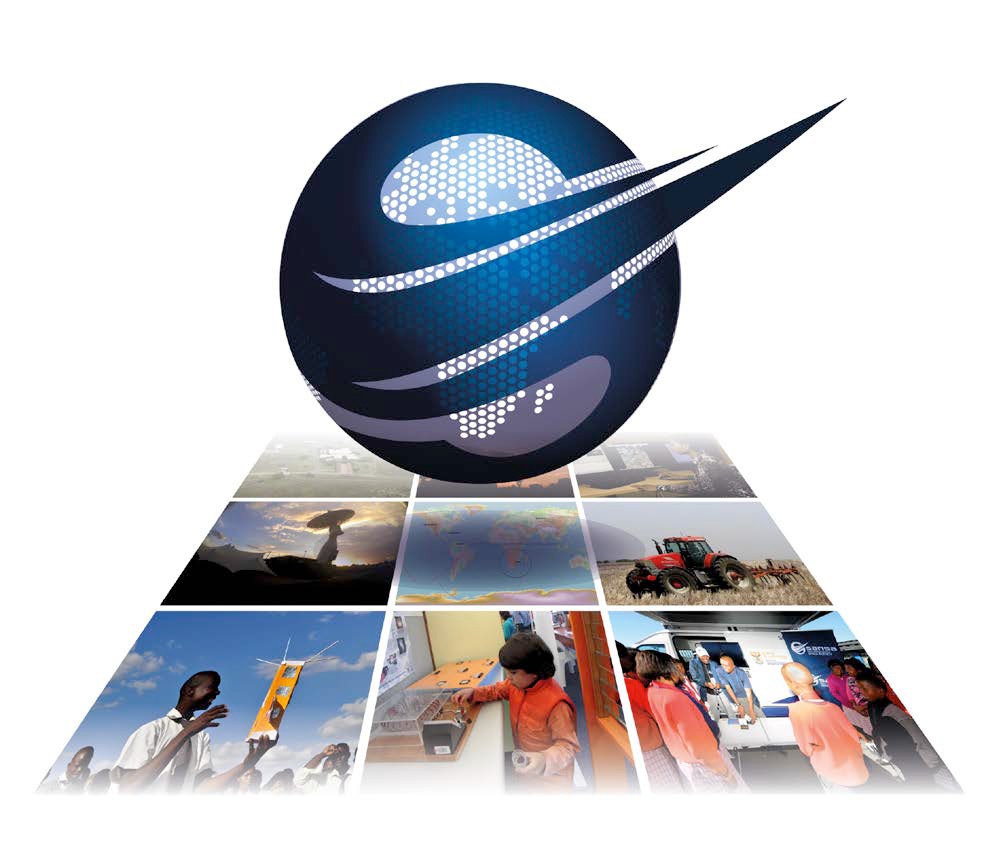 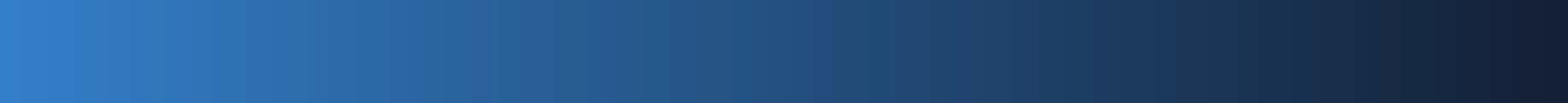 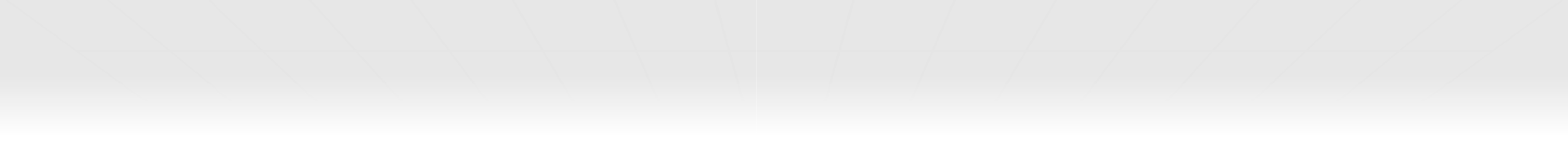 Presentation toParliamentaryPortfolio Committeeon Science andTechnology20 October 2016ANNUAL REPORT 2015-2016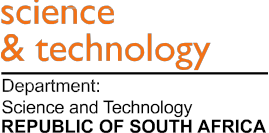 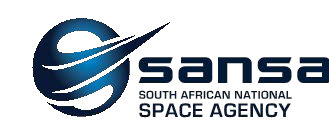 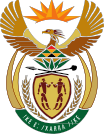 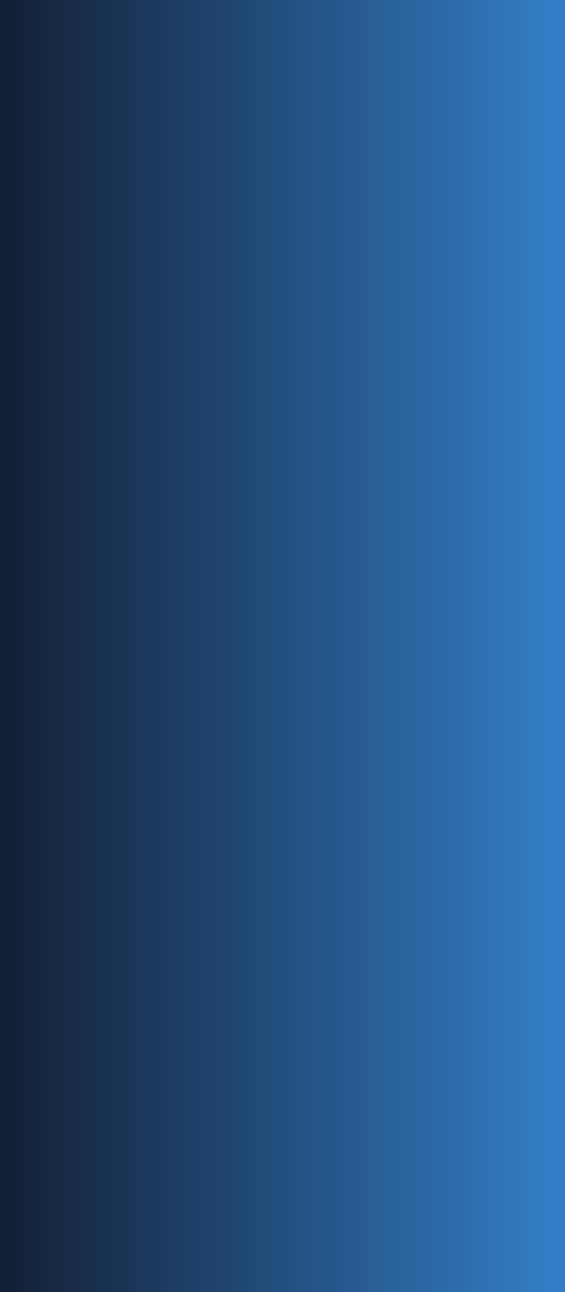 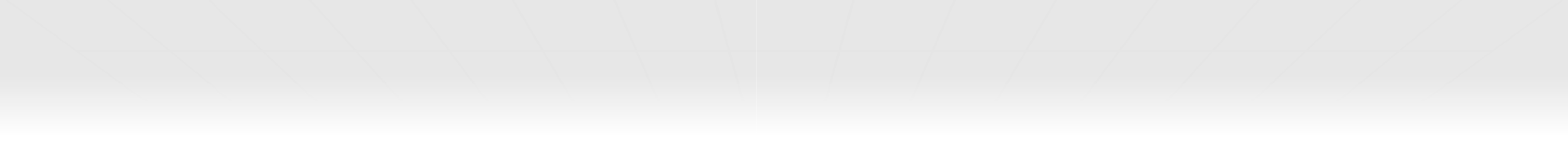 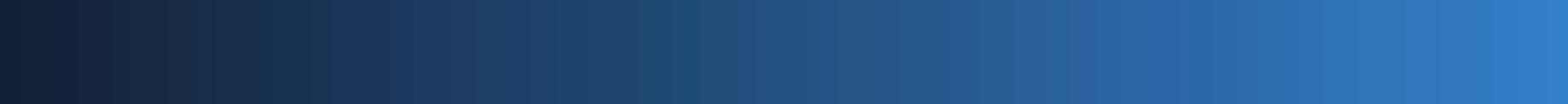 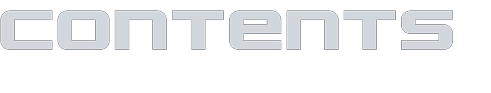 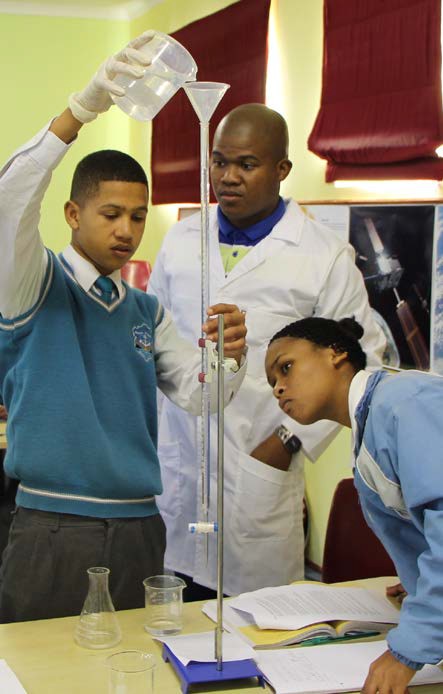 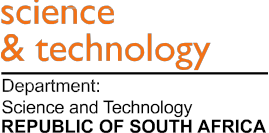 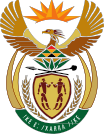 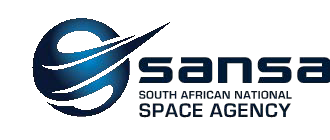 PART 1: Overview and Governance PART 2: Impact of space on our lives PART 3: Entity PerformancePART 4: Financial Performance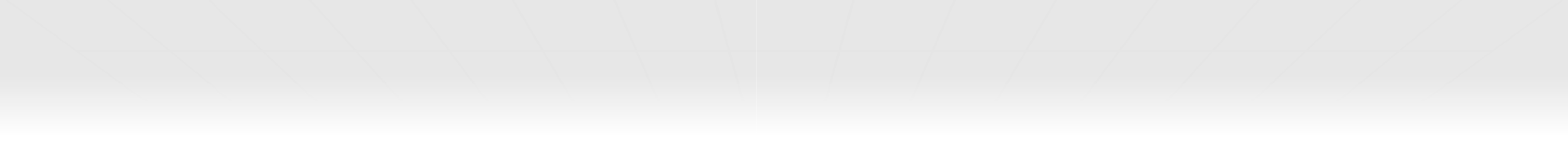 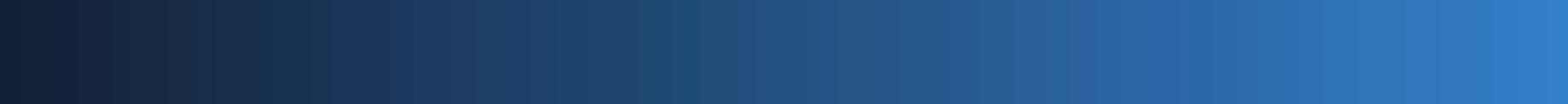 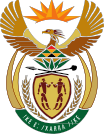 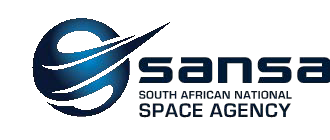 Mandate	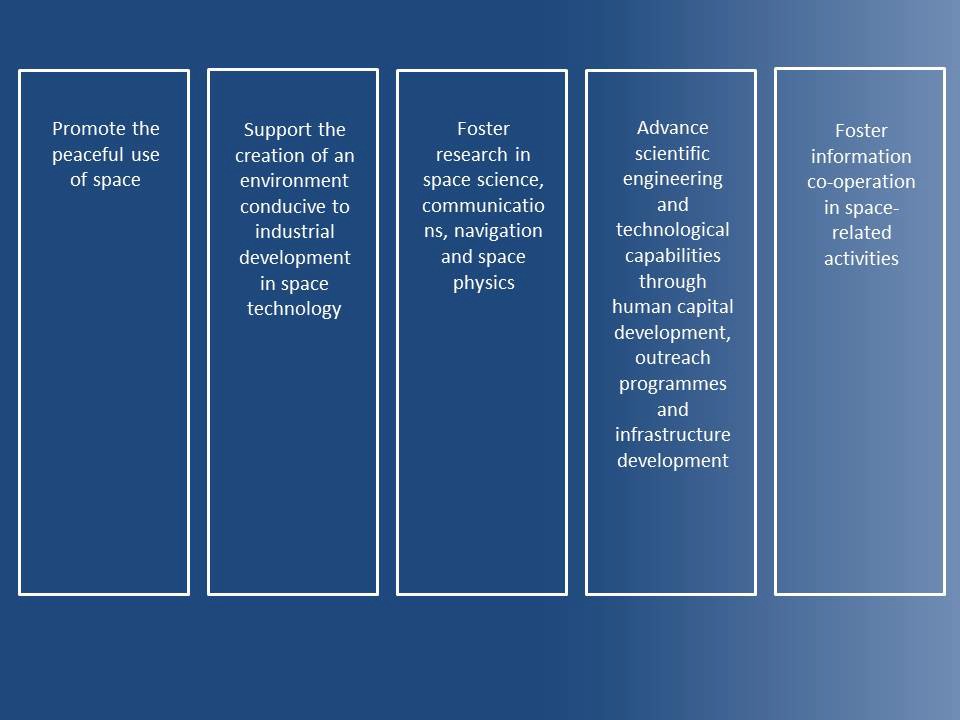 MissionWe will achieve our vision by leading and inspiring the South African space community to create a better future.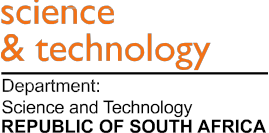 science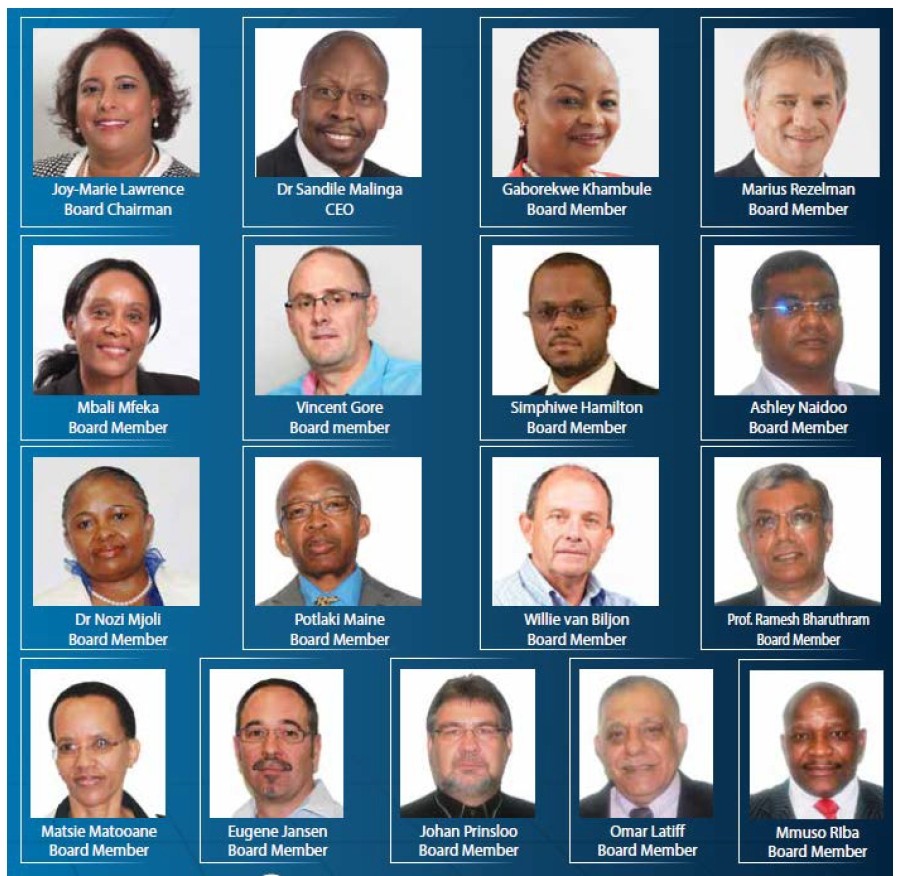 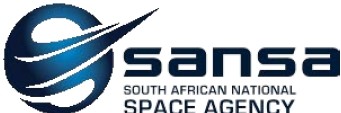 & technologyDepartment:Science andTechnologyREPUBLIC OF SOUTH AFRICA	3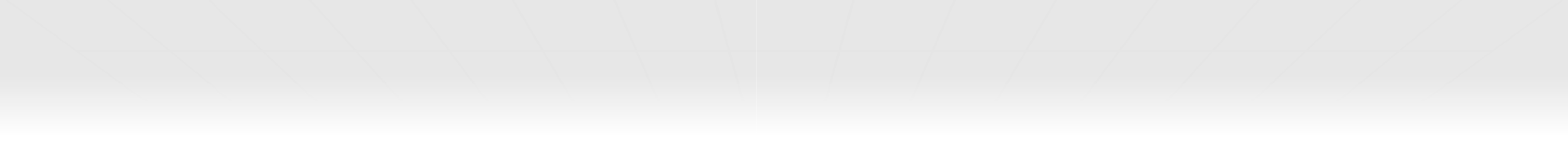 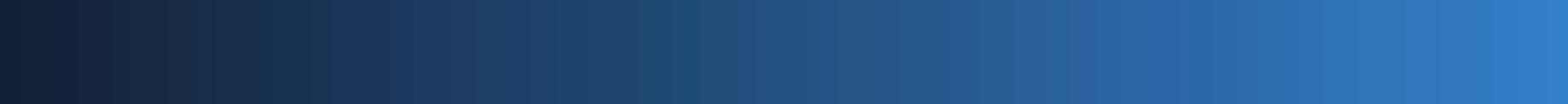 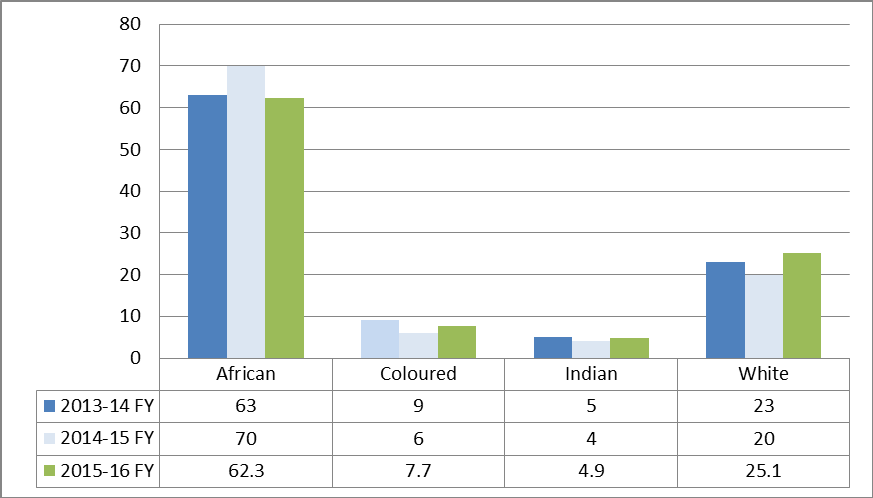 •	Permanent Employees: 160•	Temporary Employees: 23•	Grand Total: 183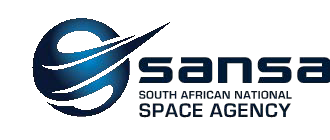                                                                                 4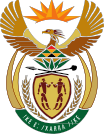 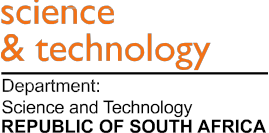 African100806040200Male 	Female• 2013-14	69 	41• 2014-15	74 	41• 2015-16	69 	43White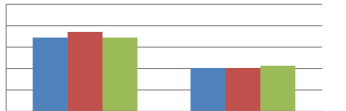 100100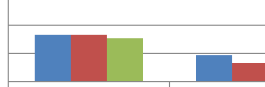 806040200• 2013-14 	33 	19•2014-15	33 	13•2015-16	31 	16Iscience	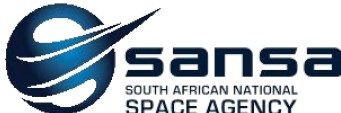 & technologyDepartment:Science and TechnologyREPUBLIC OF SOUTH AFRICA	5Corporate Support ProgrammeBoard, ERM, Audit, Finance, SCM, PM&E, Stakeholder Management, ICT, Communications,Facilities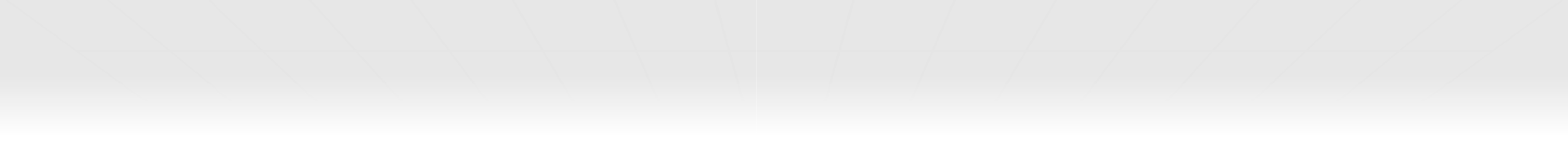 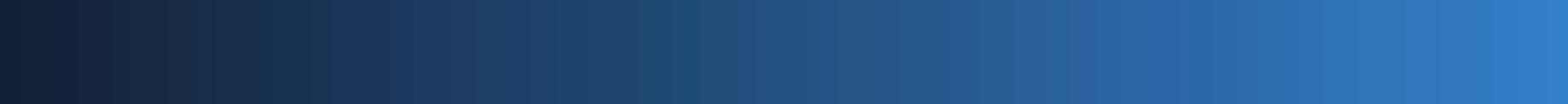 Earth Observation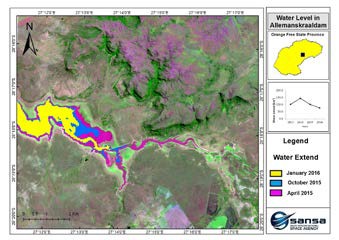 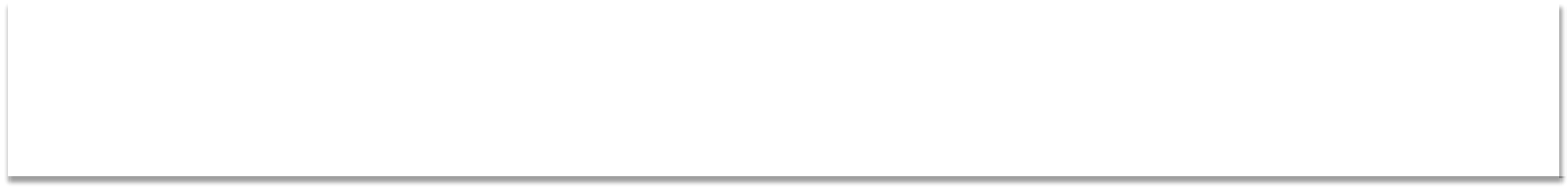 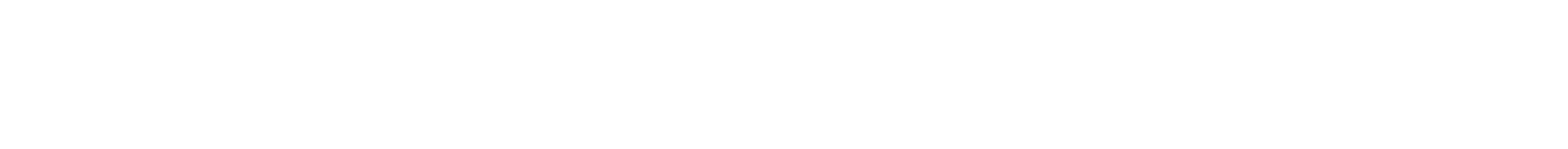 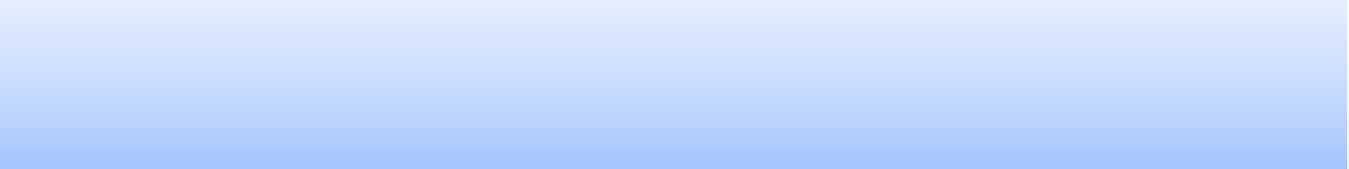 Programme• Image acquisition• Image distribution• Value-addedservices• Value-addedproductsSpace ScienceProgramme•	Geo-spaceobservations•	Space physics•	Space weather•	EMtechnologies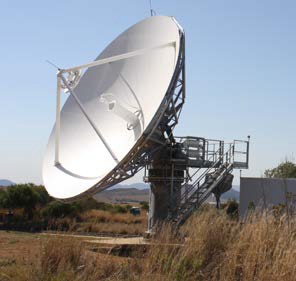 Space OperationsProgramme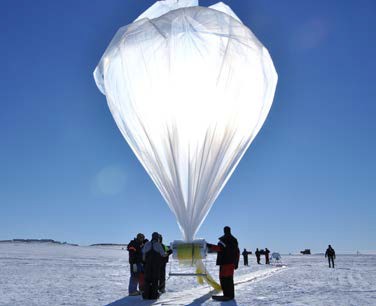 •	Launch support•	In-orbit testing•	Emergencysupport•	Carriermonitoring6•	HostingSatellite EngineeringProgramme•	Satellitedevelopment•	Industrydevelopment•	Technologydevelopment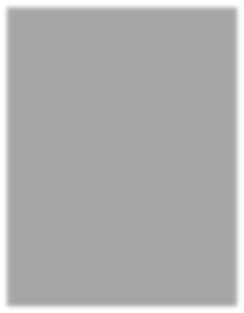 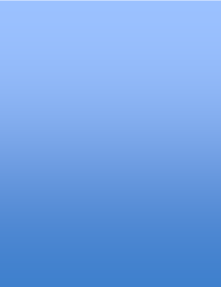 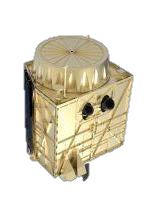 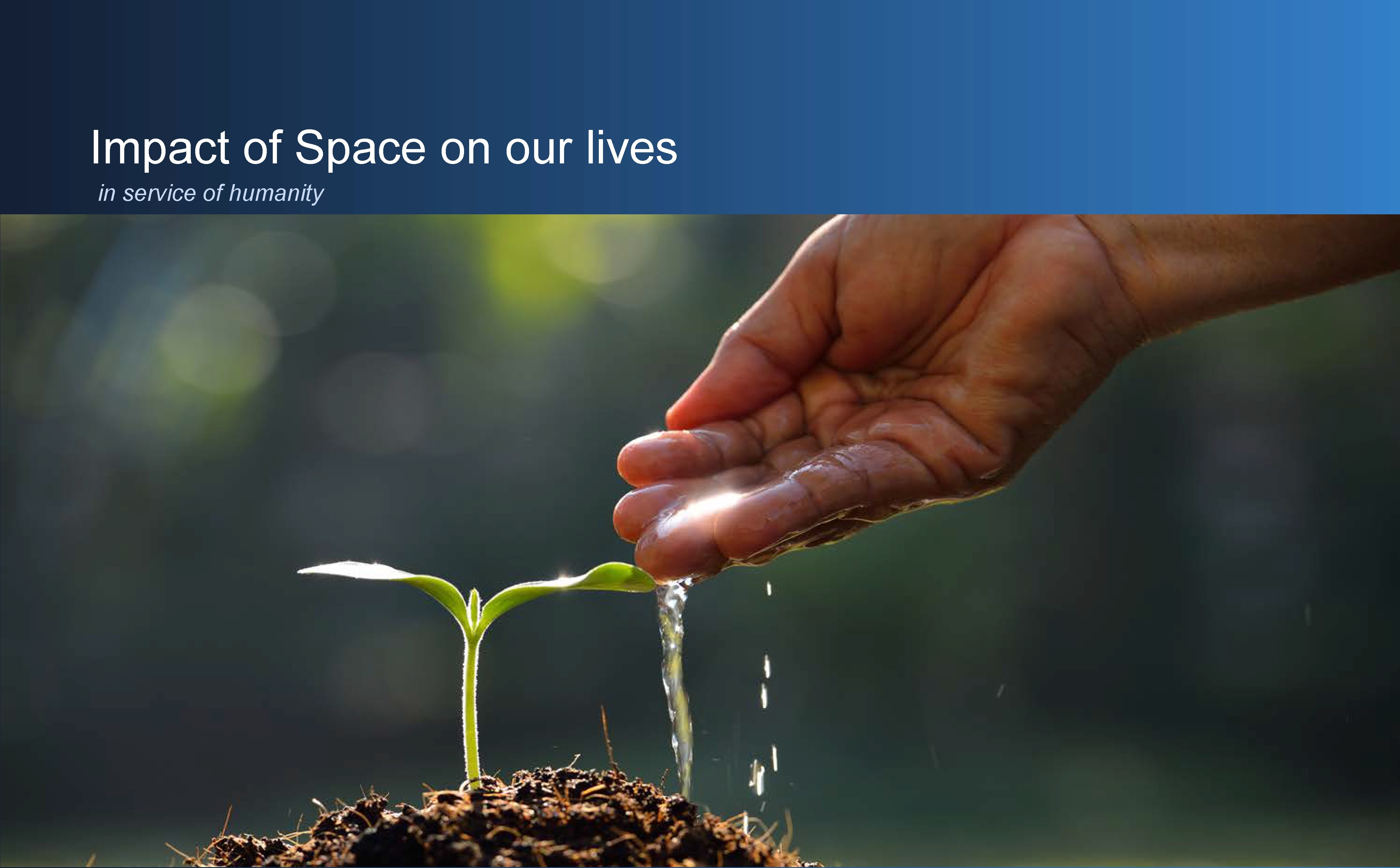 science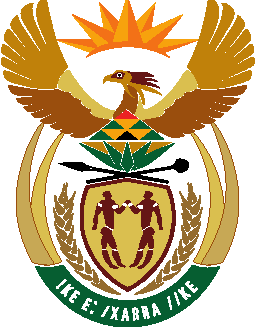 & technologyDepartment:Science and TechnologyREPUBLIC OF SOUTH AFRICAACE AGENCY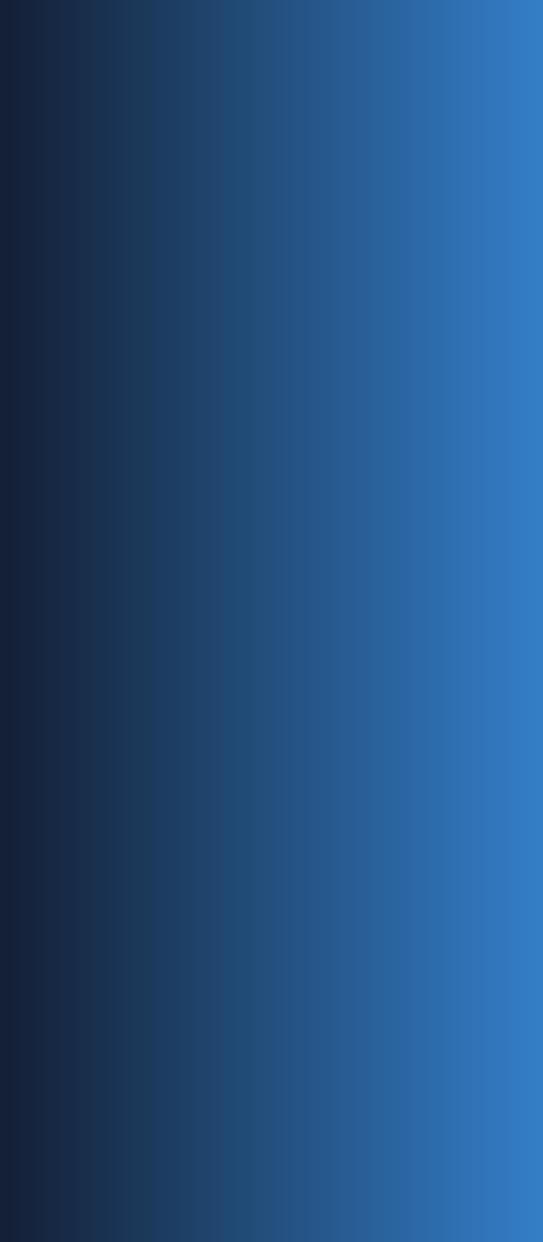 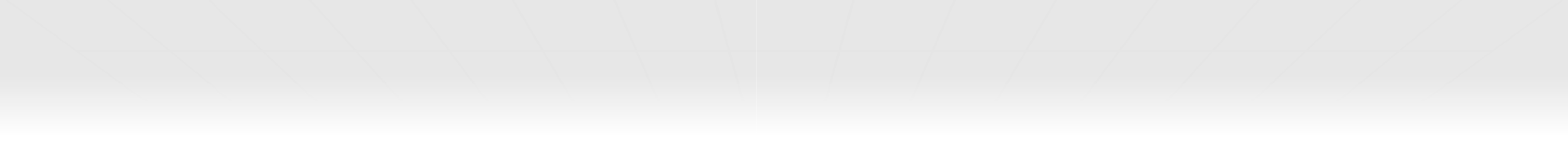 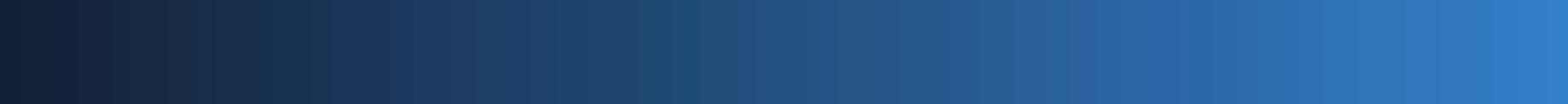 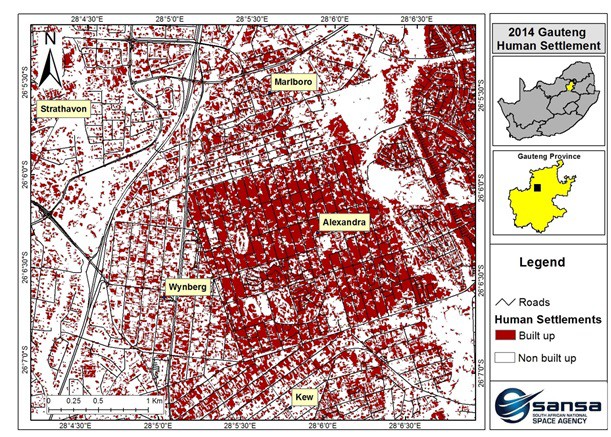 Improving Human SettlementsAddressing the urban housing challengesDepartment of Human Settlements aims to eradicate the countries housing backlog and SANSA is providing satellite data through the Human Settlement Layers for South Africa to enable DHS to meet their goals.•  Data assists municipal decision-makers to plan and manage human settlements in urban areas•  Tool supports spatial planning and development policies for human settlements aligned to NDP, SPLUMA, etc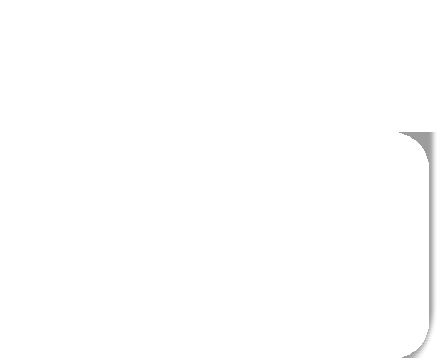 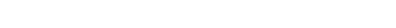 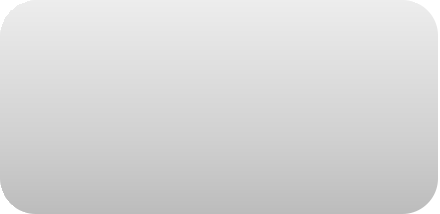 Contribution toNDPOutcome 8  & 9 of MTSFAlleviation of poverty & inequality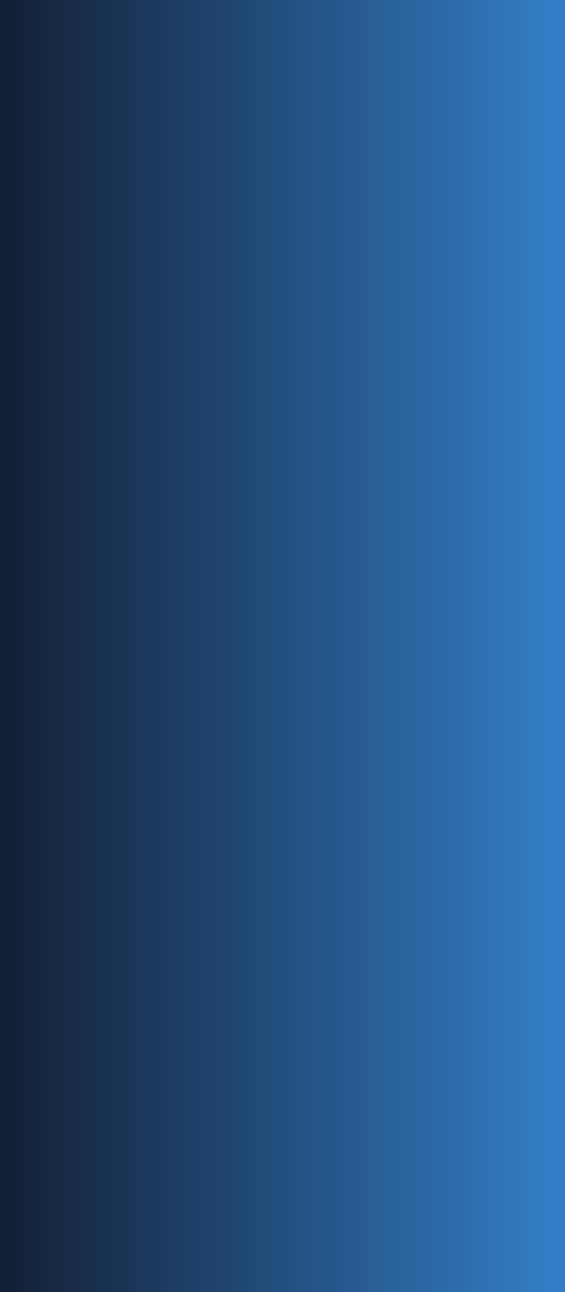 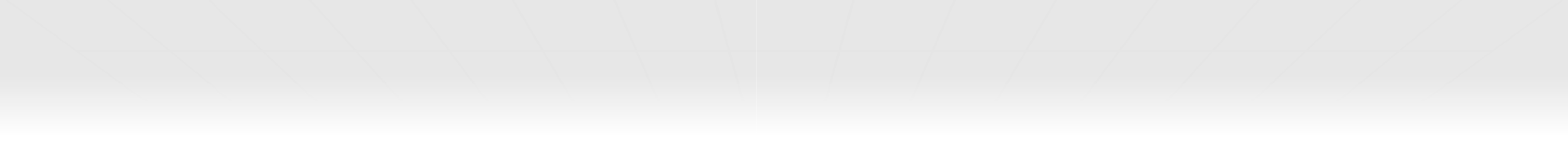 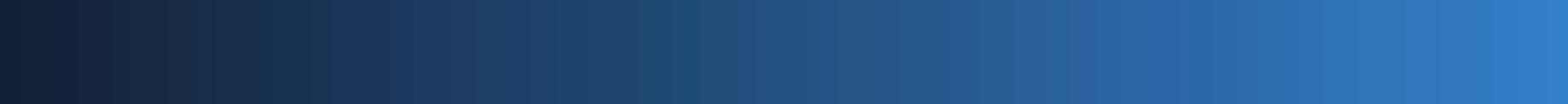 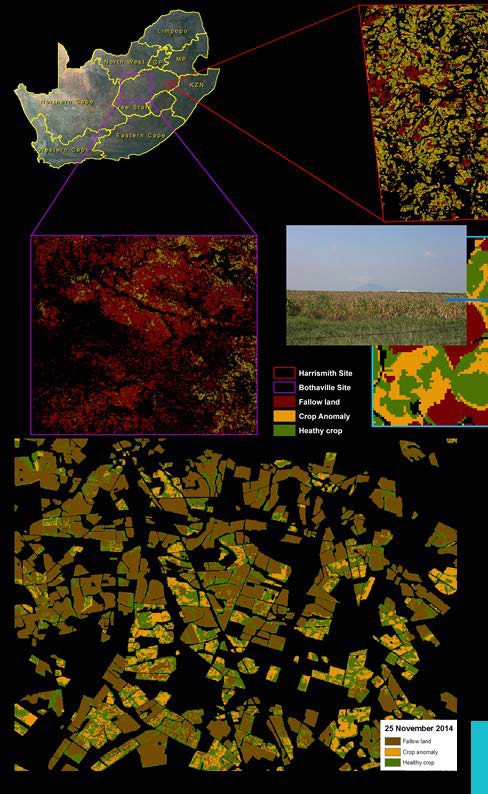 Enhancing Food SecurityMonitoring and managing our food securityDepartment of Agriculture identified various food security challenges experienced by local farmers.•  SANSA produced biophysical variables under the Crop Watch for South Africa (CW4SA) project. This contributes near real- time information on field and crop conditions to farmers to manage crop health and yield as well as the land.•  A Drought Observatory was developed to provide a vegetation change visualisation tool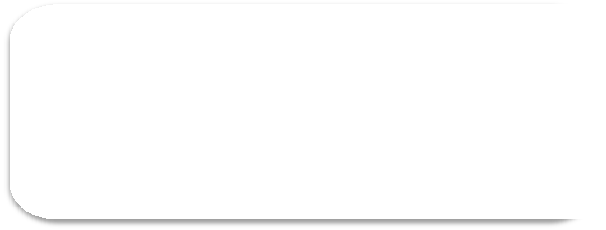 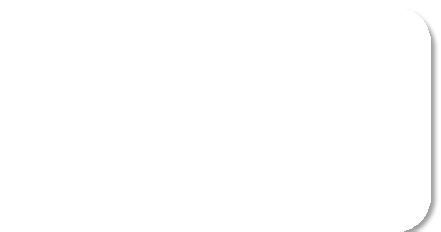 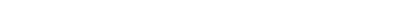 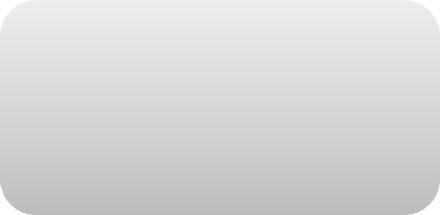 Contribution toOutcome 7 of MTSF Alleviation of poverty, inequality & unemployment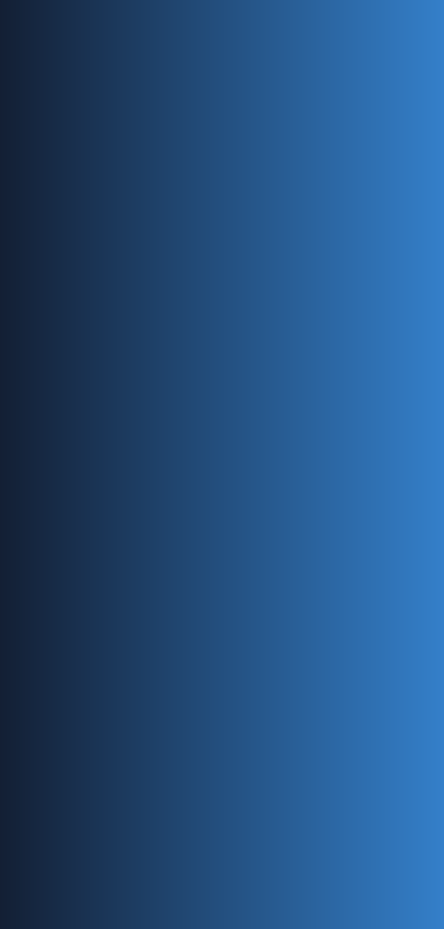 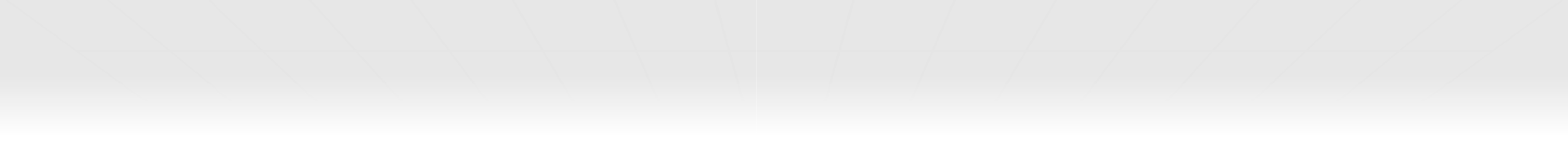 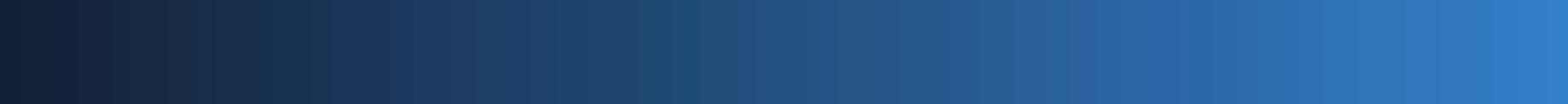 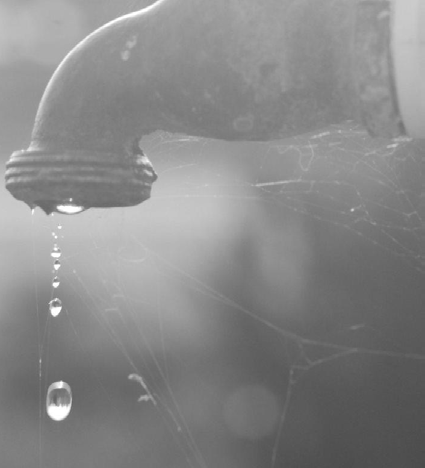 Improving Water ManagementMonitoring and managing our water resourcesDepartment of Water and Sanitation uses satellite data fromSANSA to:•  regulate and monitor water usage in compliance with NationalWater Act.•  Authorise and licence water use for irrigation and,•  Assess the status of small water bodies at municipal levelSANSA also provided Rand Water with products to monitor algal bloom as well as critical dam level information in Free State during the drought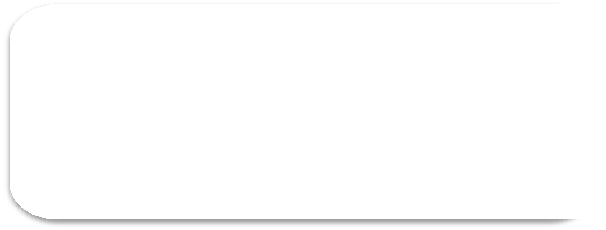 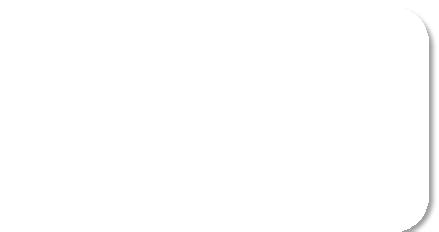 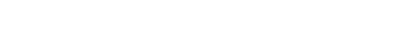 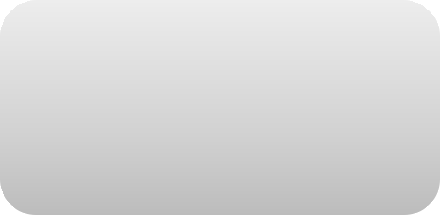 Contribution toOutcome 2 of MTSF Point 8 of Nine-Point Plan Alleviation of poverty & inequality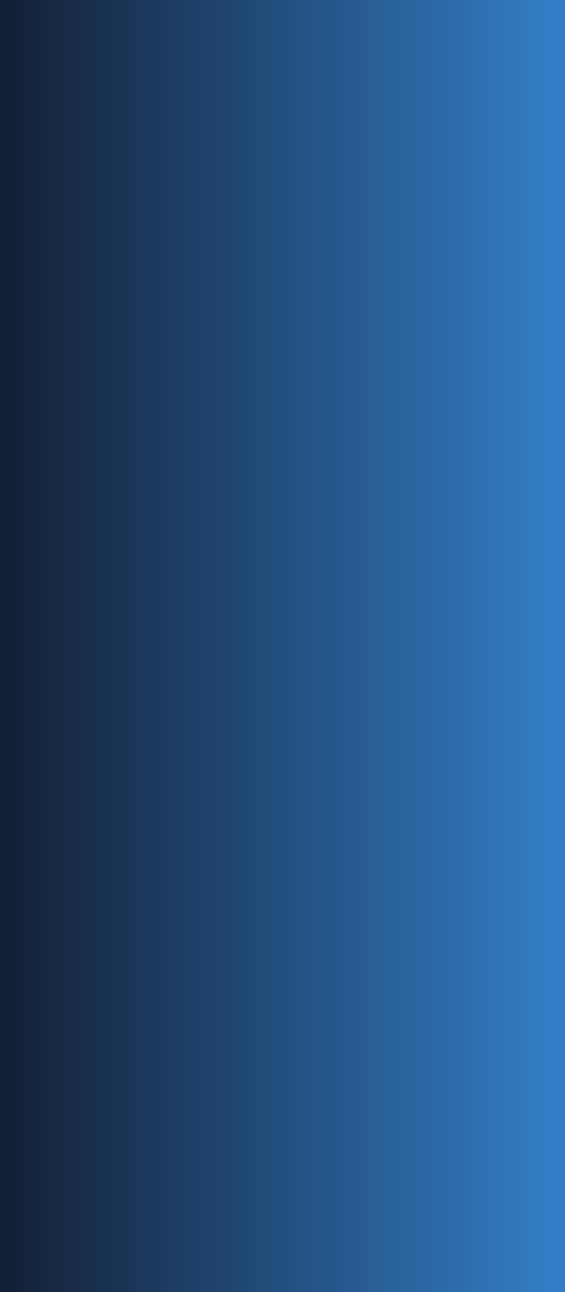 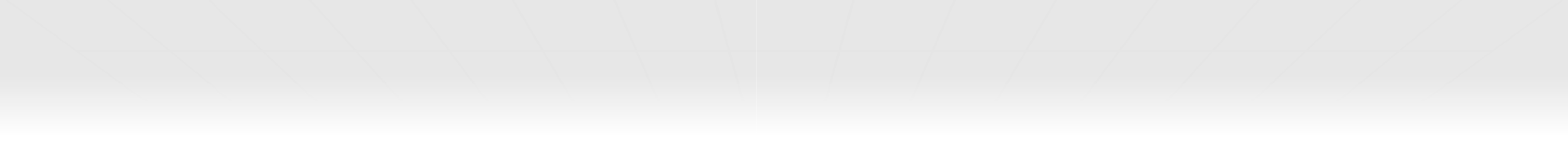 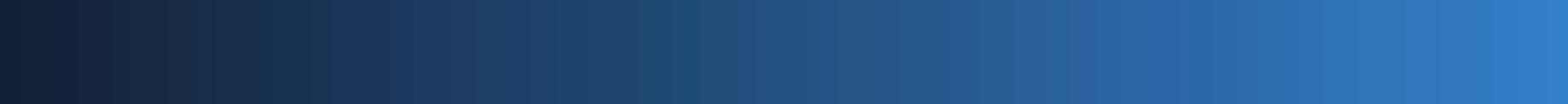 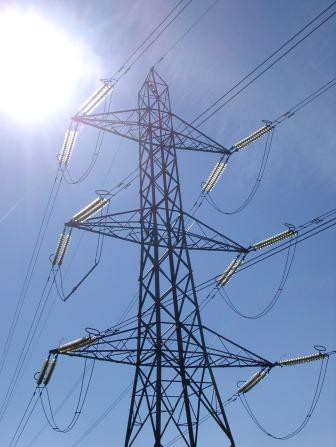 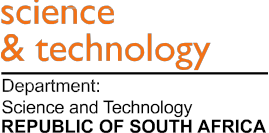 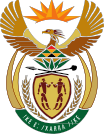 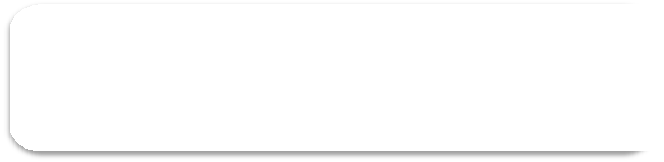 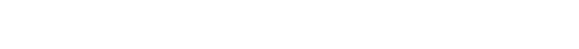 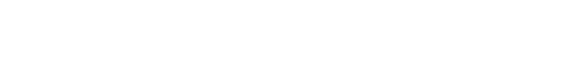 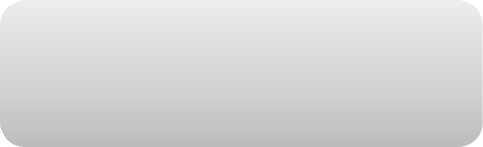 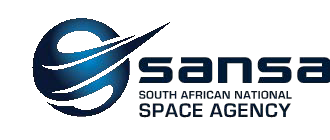 Ensuring Energy SecurityProtecting the National Power GridSANSA ‘s products and services supports government’s energy solutions and the Agency contributes through the following:•  SANSA and Eskom have a MoU to protect the national power grid from potentially harmful space weather activity.•  MODIS data is supplied to CSIR AFIS on fire episodes that could impact on powerlines•  At Koeberg Power Station ,SANSA measures Geomagnetically Induced Currents (GICs), which could cause damage to power transformers and IPS instability•  SANSA researchers have developed a GIC proxy, based on solar wind measurements, to improve GIC prediction and thus mitigating devastating impacts on the power grid.Contribution toPoint 1 of the Nine-point Plan Addressing inequality through access to energy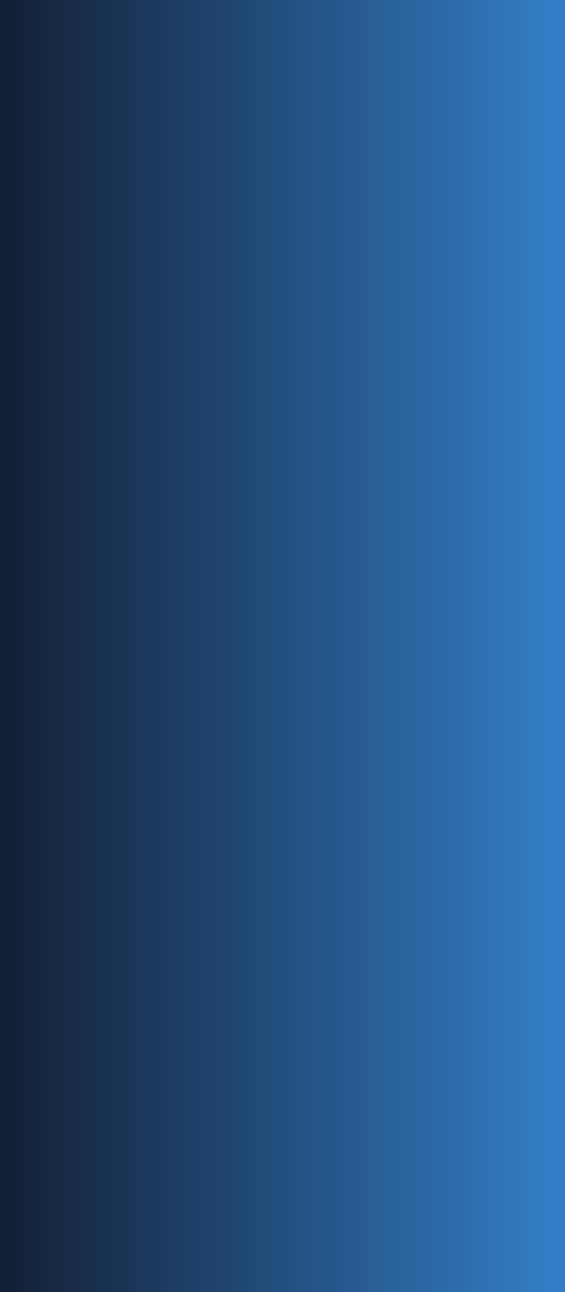 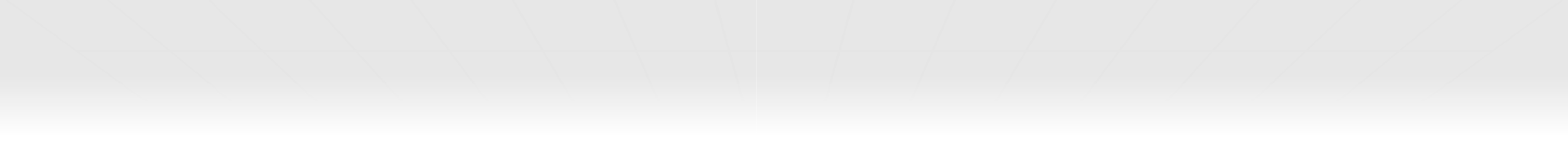 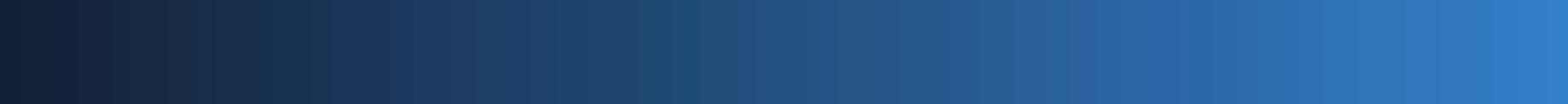 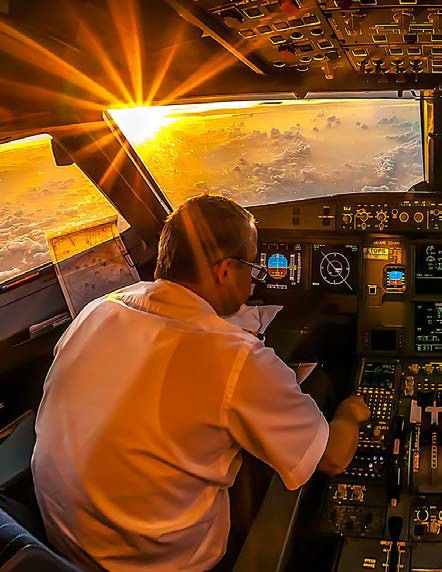 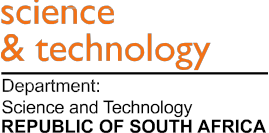 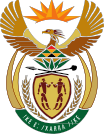 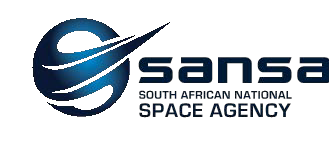 Ensuring National Security and SafetyMonitoring Land, Air and Marine Security•	Aligned with Operation Phakisa, an SBAS application was investigated for the maritime domain.•	SANSA developed a space weather information display system for the Maritime Control Centre at the Institute for Maritime Technology. This is to assist the South African Navy set communication paths for vessels at sea•	Provided the defence force with satellite imagery for defence intelligence•	Electric and magnetic signature management for the navy through IMT•	Space weather services for the SANDF for HF communication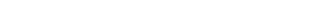 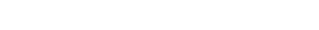 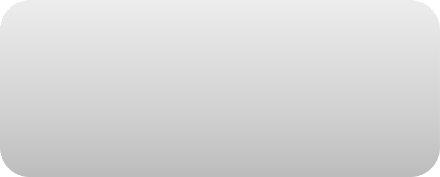 Contribution toOperation PhakisaPoint 8 of Nine-point Plan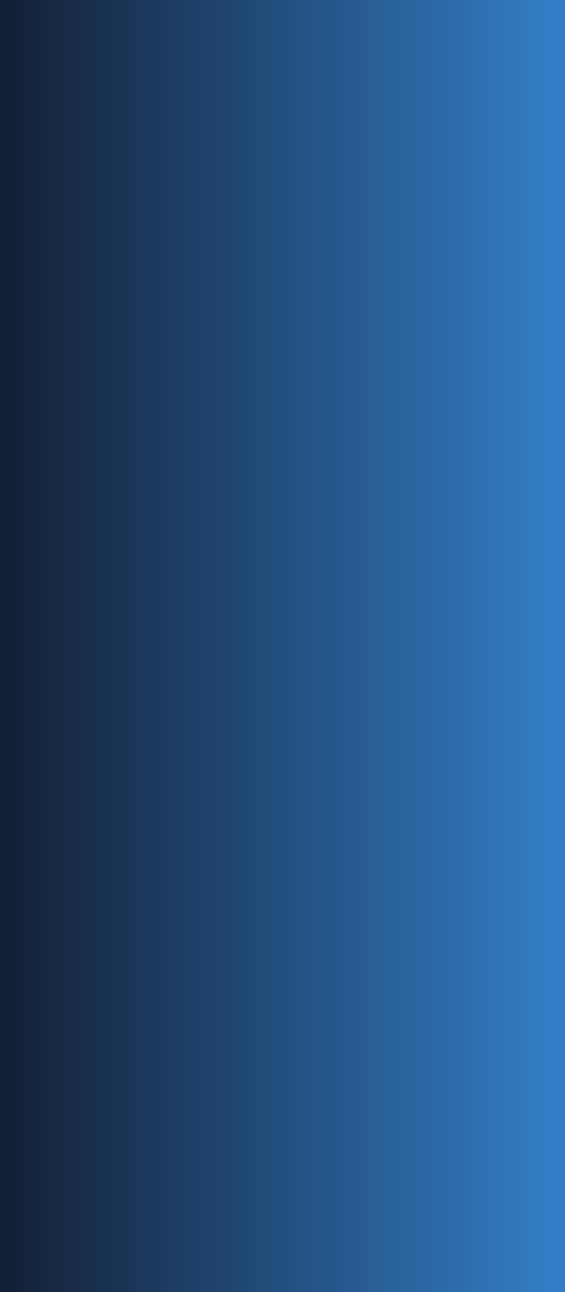 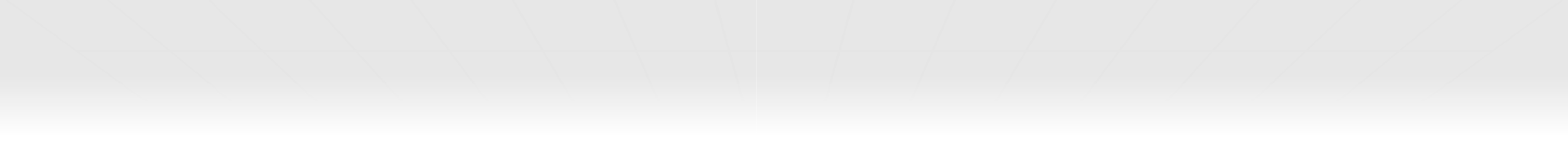 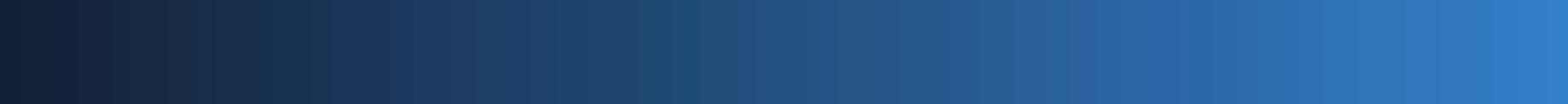 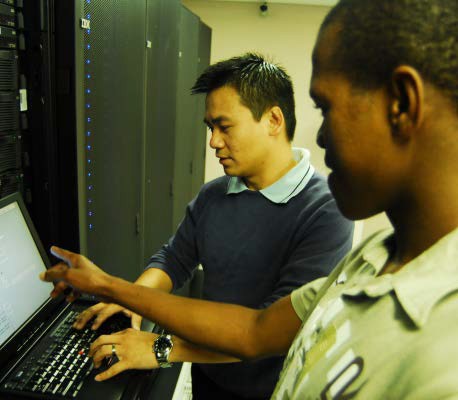 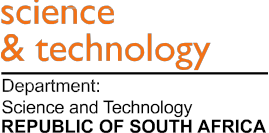 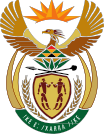 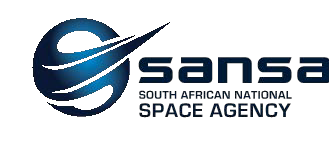 Creating Knowledge•	Understanding the space environment including the neutral atmosphere, ionosphere, magnetosphere, plasmasphere.•	Space weather applications for defence and aviation in line with ICAO recommendations to provide all passenger planes with space weather forecasts by 2017.•	Extensive maintenance and expansion of the geophysical research infrastructure platform including the installation of the Optical Space Research (OSR) laboratory in Sutherlands in partnership with DLR.•	High publication record in high-impact scientific journals.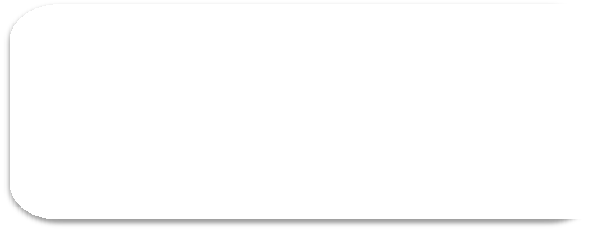 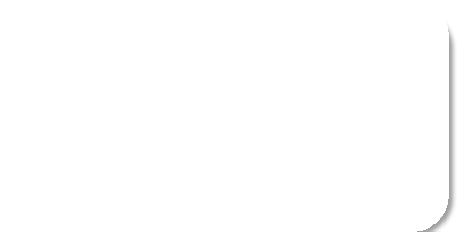 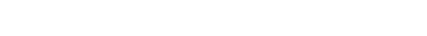 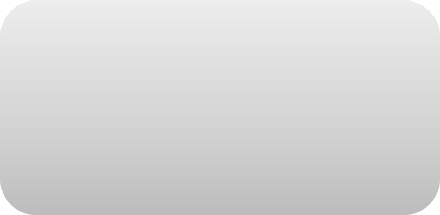 Contribution toNDP – Knowledge & skills Addressing inequality through skills development & knowledge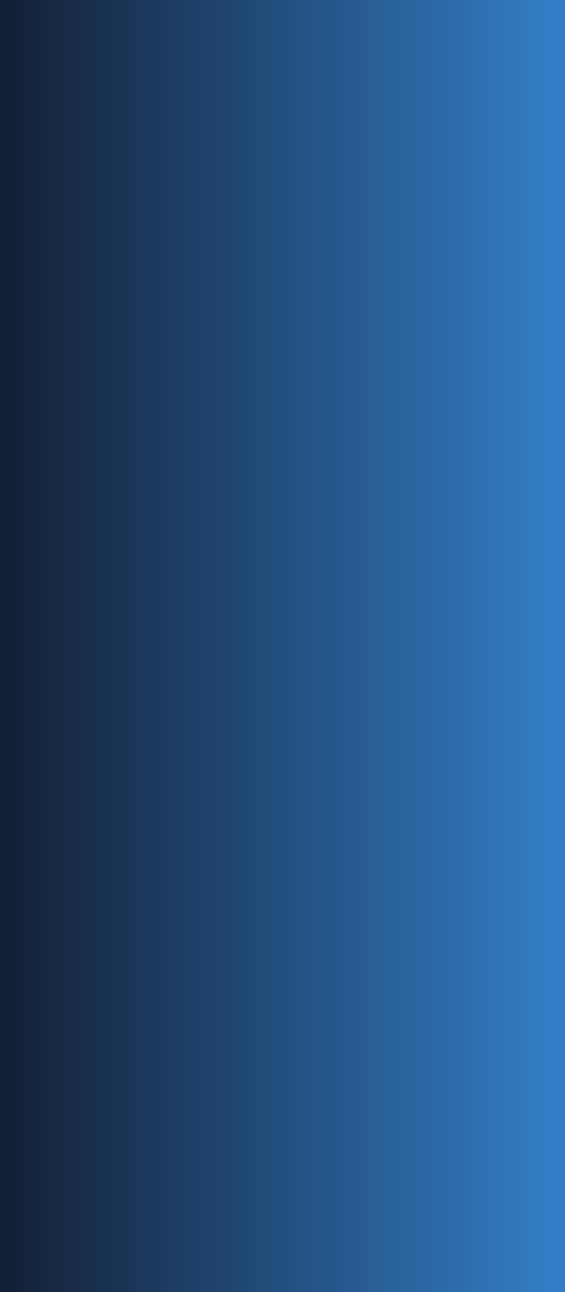 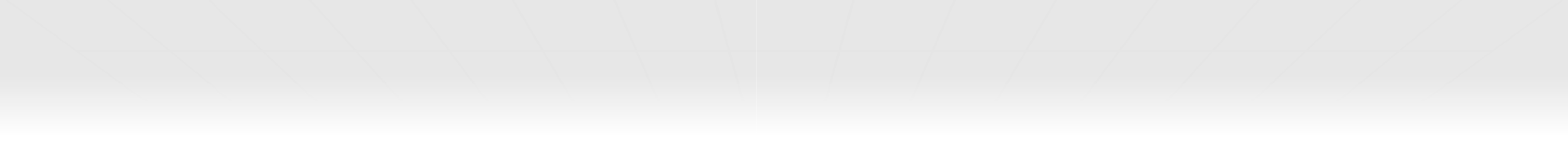 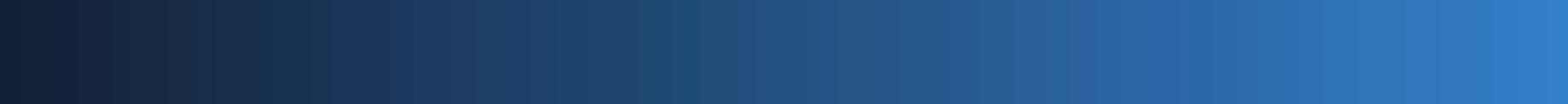 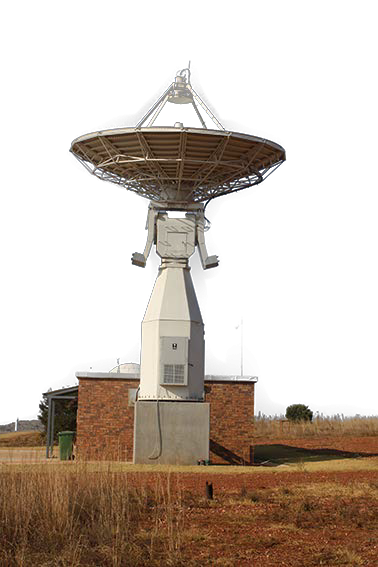 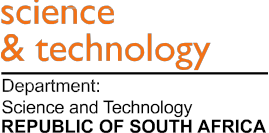 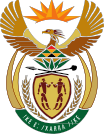 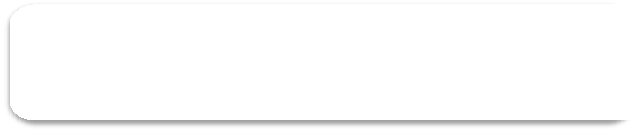 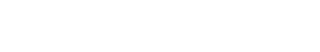 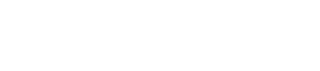 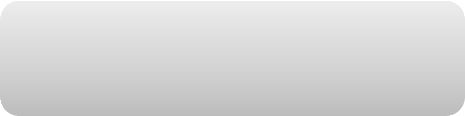 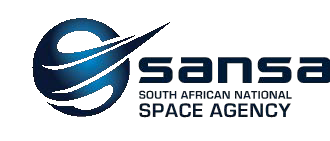 Technology, Innovation & Space Operations•	Magnetic ground support and signature management for theAir-force and the Navy•	SANSA, in partnership with Avanti Communications has undertaken the SBAS-Africa navigation project which utilises satellite-based augmentation to improve aviation safety, precision farming, maritime security.•	SANSA installed an antenna for data collection for Spire, monitoring station for a Japanese company, monitoring station for Norway’s KSAT and new antenna system as part of the CNES CORMORAN project.•	Provided 25 transfer-orbit support services; 3 in-orbit tests; 3 drift supports; 1 launch support services; and earth station verification assistance.•	These activities contributed to global communication, navigation and scienceContribution toOperation PhakisaPoint 8 of Nine-point Plan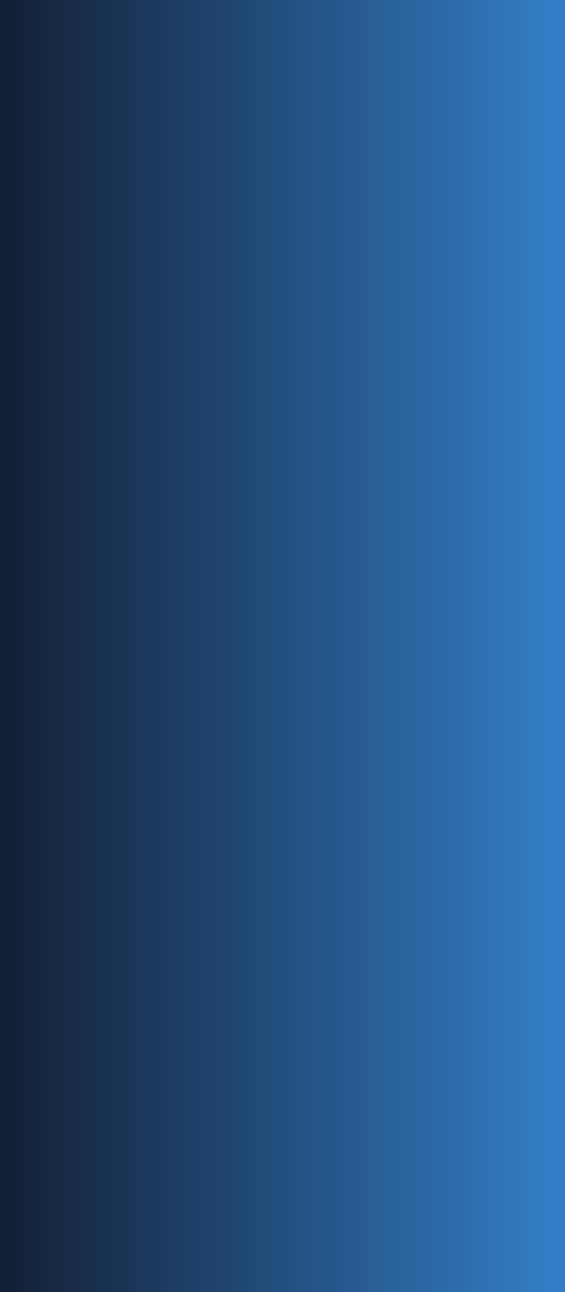 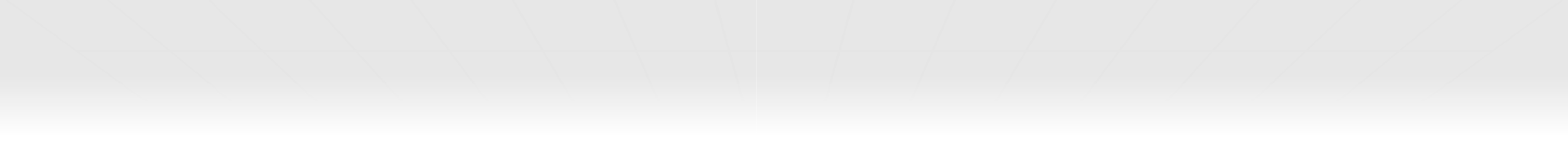 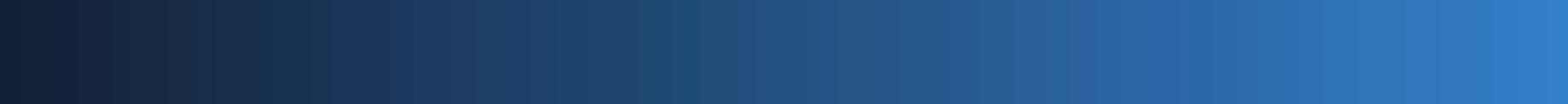 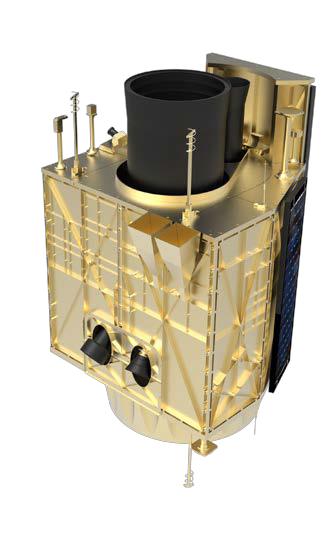 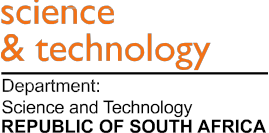 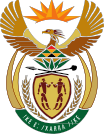 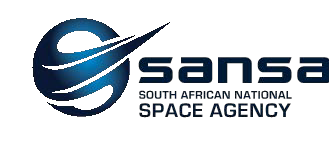 Satellite development•	Full optics procured together with the engineering sensor models•	Completed the power distribution units, on-board computer for satellite control, horn antenna prototypes for the X-band transmitter.•	Prototype reaction wheel developed•	Review of the preliminary designs of the satellite major components including magnetic sub-system interface•	Developed a detailed EO-Sat1 Implementation Approach, Funding Strategy and more accurate Full Lifecycle Costing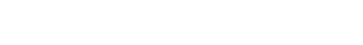 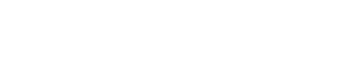 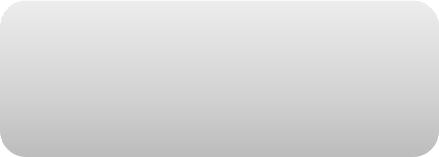 Contribution toAfrica’s space agenda African Resource Management Constellation (ARMC)Performance against  targets - Goal  1 ,2 & 3 	2014 	2015 	2016 	2017 	2018 	2019 	2020 	2021 	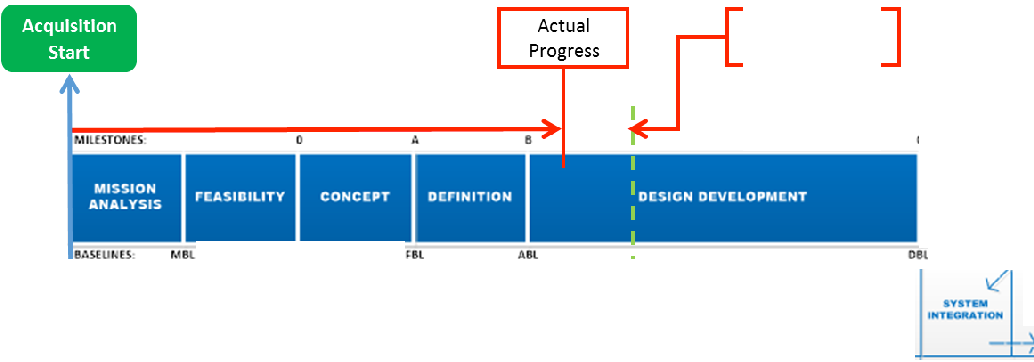 15 months behind scheduleFM EstimateBeginning 2020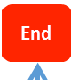 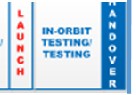 0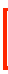 FABRICATION I.QUALIFICATIONCOMM ISSIONI NGUL	PSL 	OSlMISStoN NEi:D..A&.V   ISIVITIM COHCI:,.TI IVAt..UAT'10NCONCEP'f  OEMONJ.TitAllOM  &YAUD.-noH	NGtNI.....NO MANUfACTURINO Ot"."VILO  NTfVe'Kt-'OUI\L .tcATKHI TU TIHGLAUHCHPin-ORAnON' COMM...aiOftscience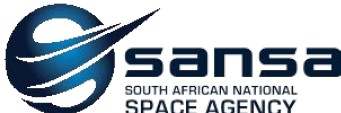 & technologyDepartment:Science andTechnologyREPUBLIC OF SOUTH AFRICA	16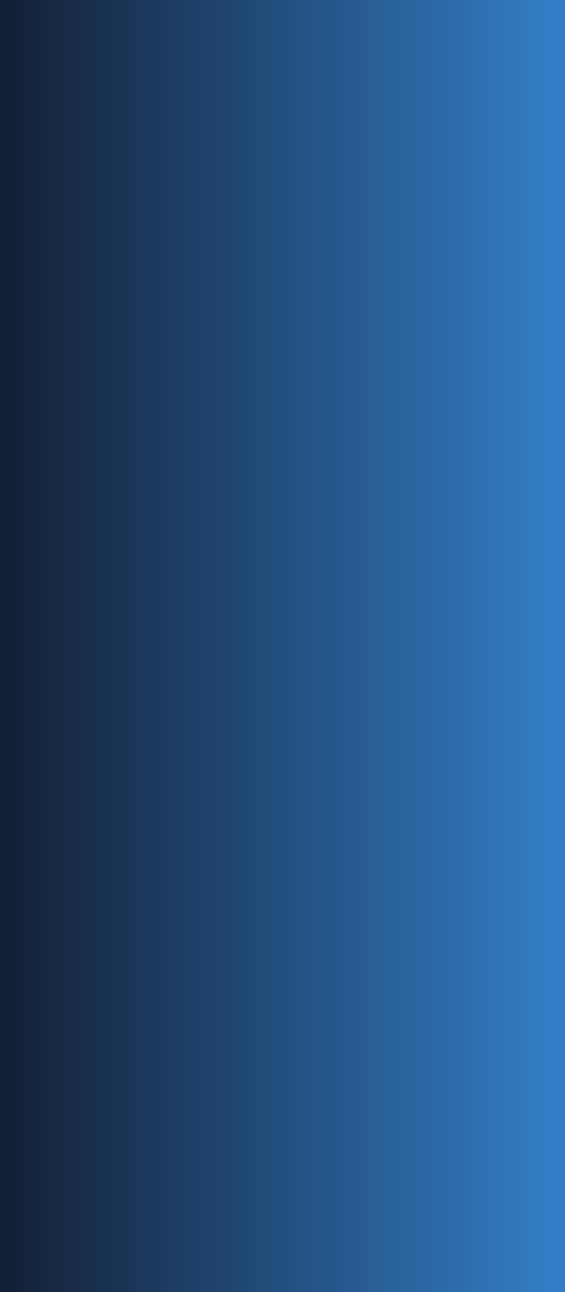 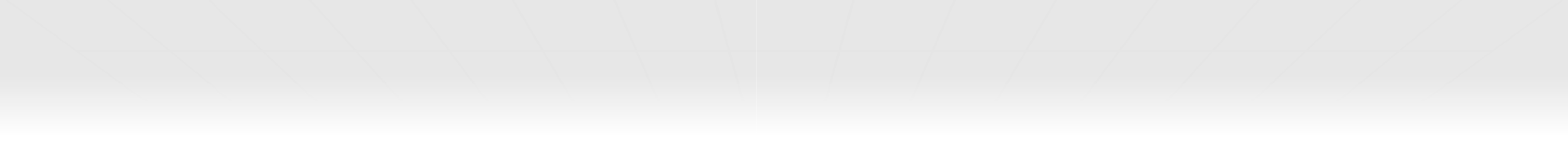 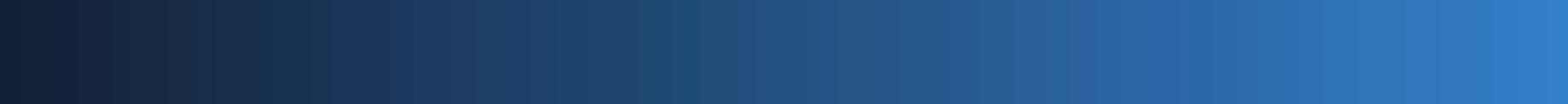 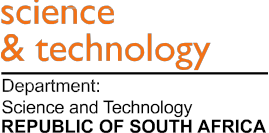 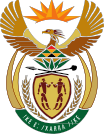 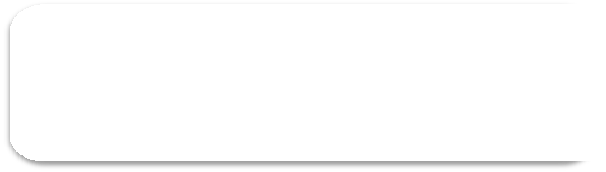 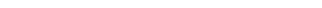 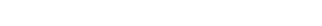 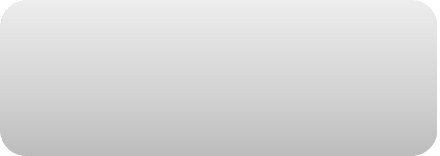 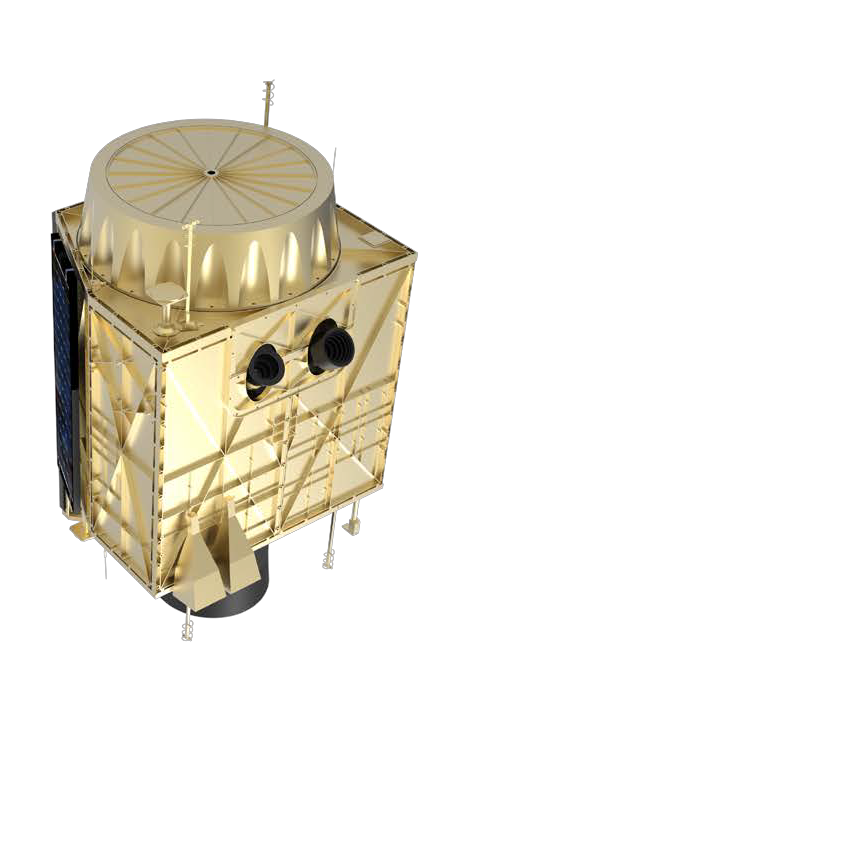 Industry development•	53 jobs directly supported by the satellite programme with aR94 million total outsourced to industry.•	A number of SMMEs have benefitted from the programme including the following•	Astrofica Technologies (100% Black owned; 50% BlackWoman Owned)•	Group 6 Technology & Infrastructure (75% BlackOwned)•	Luvhone Engineering & Consulting (100% Black WomanOwned)•	Connecta (100% Black Woman Owned)Contribution toPoints 7 of Nine-point Plan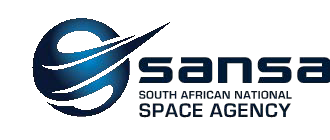 17Satellite Programme Funding Received - 2015/16300250c	200·e 	150a:	100502012/132013/14 	2014/15	2015/16Total•Satellite Development16 	49 	70 	91	227•Incentive and Facilities Upgrade28 	30 	58Total Funds Received16 	7770 	122	285Iscience	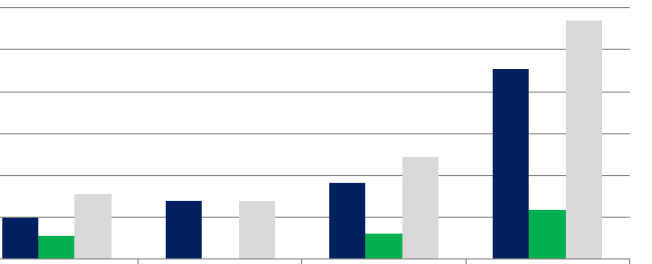 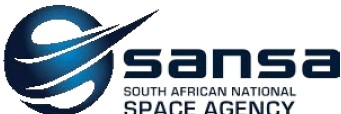 & technologyDepartment:Science andTechnologyREPUBLIC OF SOUTH AFRICA	182J0Contractor Expenditure - 2015/16Programme Expenditure - 2015/16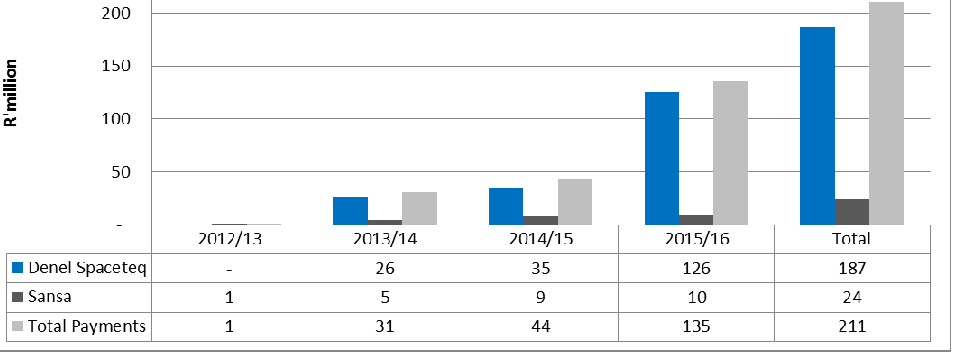 250200150·e-2012/13	2013/14I I	.. IlLc.:	1000	---2014/15	2015/16	Total•Sdlellile Segment 	114	38	101	154•Incentive Offer 	2.	2.	14	24• /\IT Facilities Upgrade 	12	-	20 	32•Bursaries	0	0	0 	1•Total Programme Payments 	1 	31 	44 	13J	211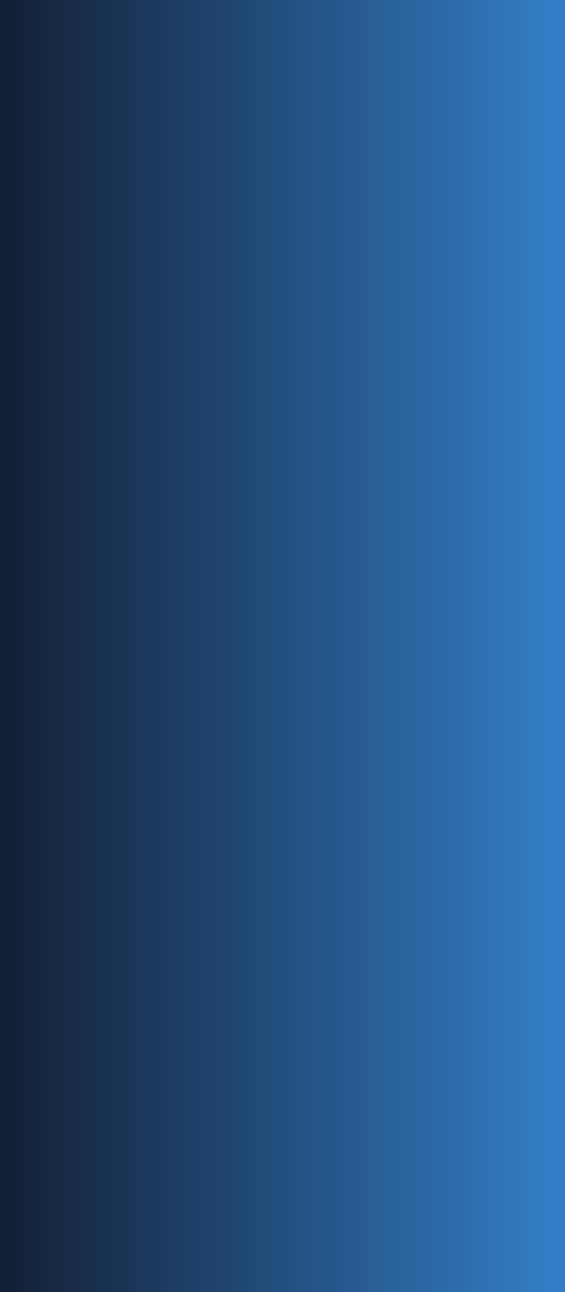 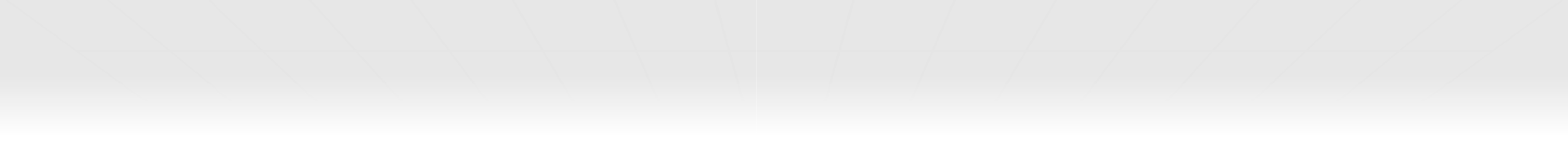 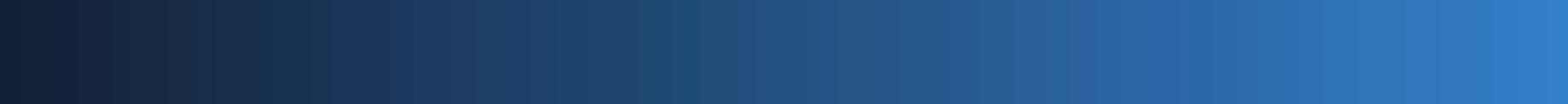 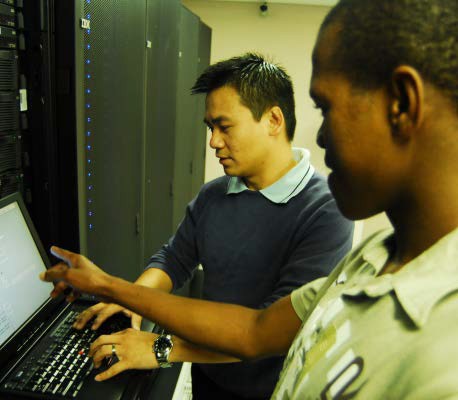 Space Knowledge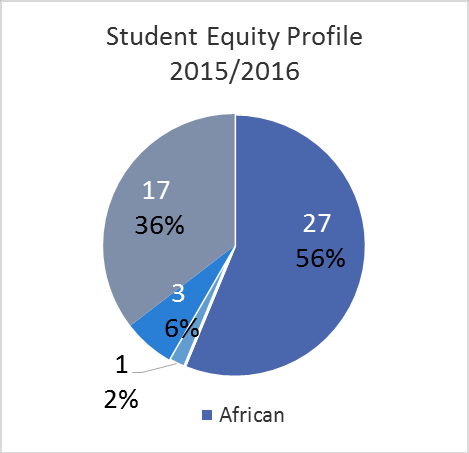 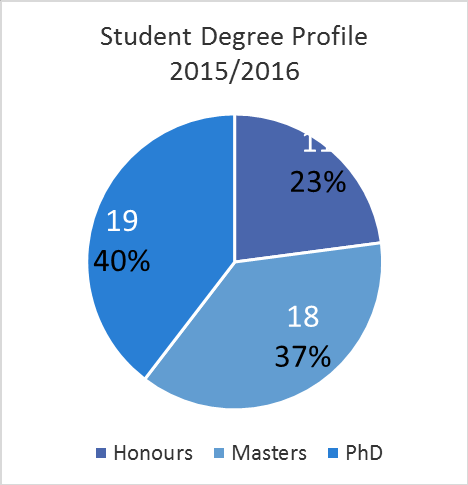 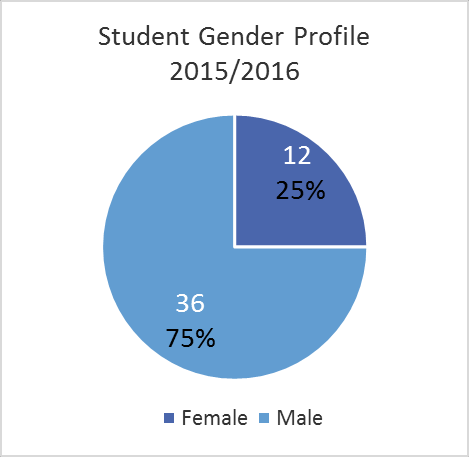 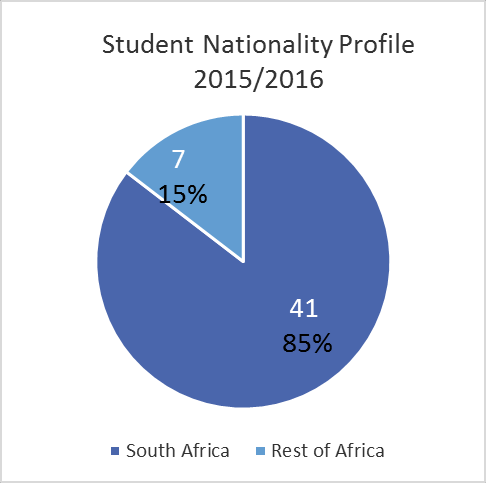 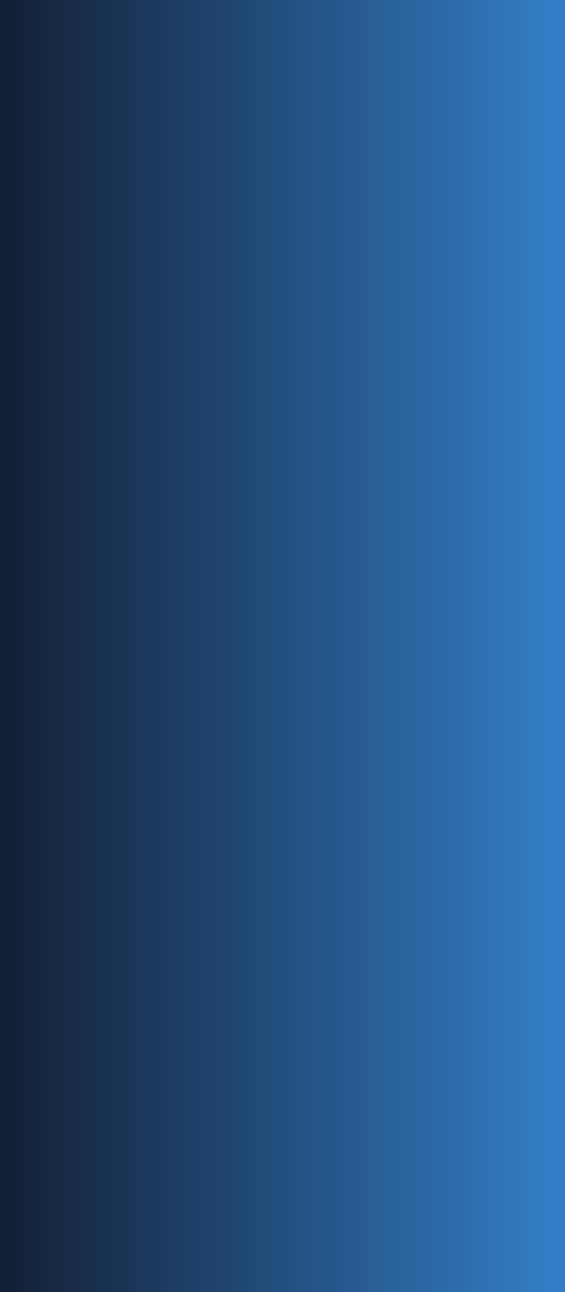 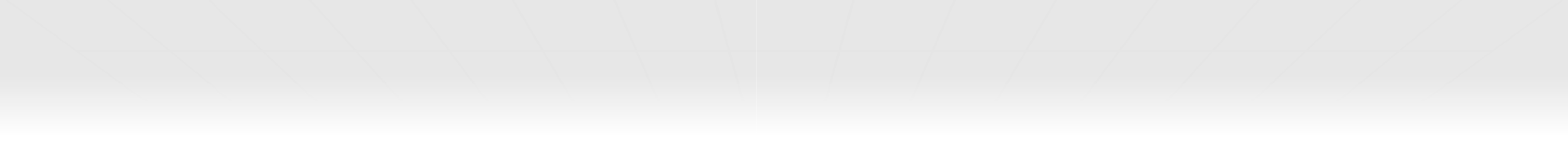 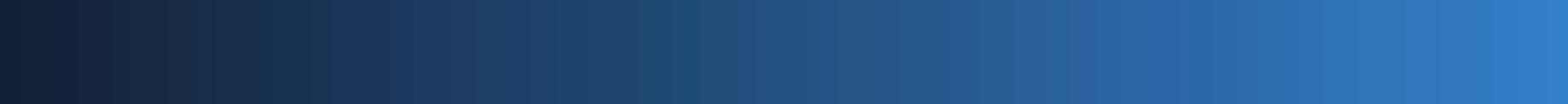 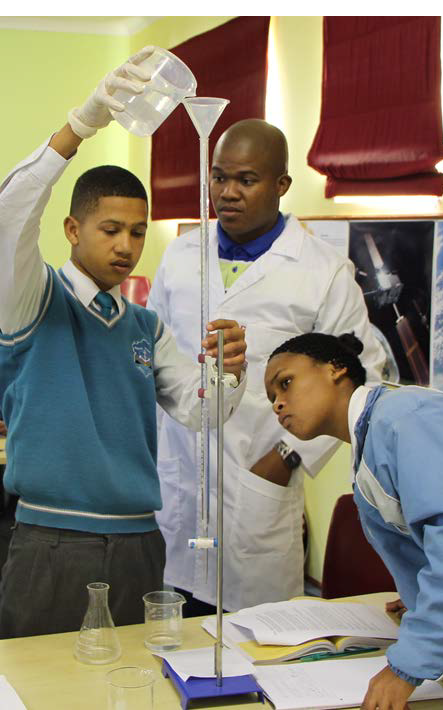 Promoting Science•	Directly engaged 15 347 learners in all nine provinces•	Supported the Women in Physics in South Africa (WiPiSA) – 24 female students from the University of Cape Town•	Annual School Holiday Programme•	SANSA Science Center activities•	Participation is Science Festivals and exhibits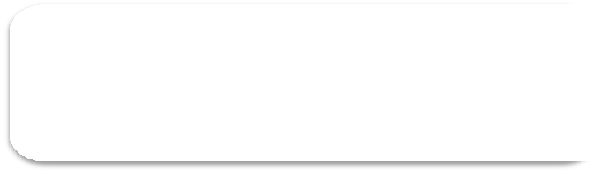 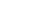 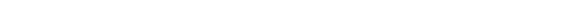 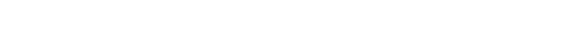 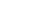 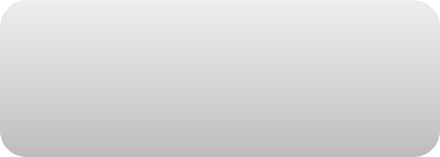 Contribution toIncreased interest & uptake of science, engineering & technology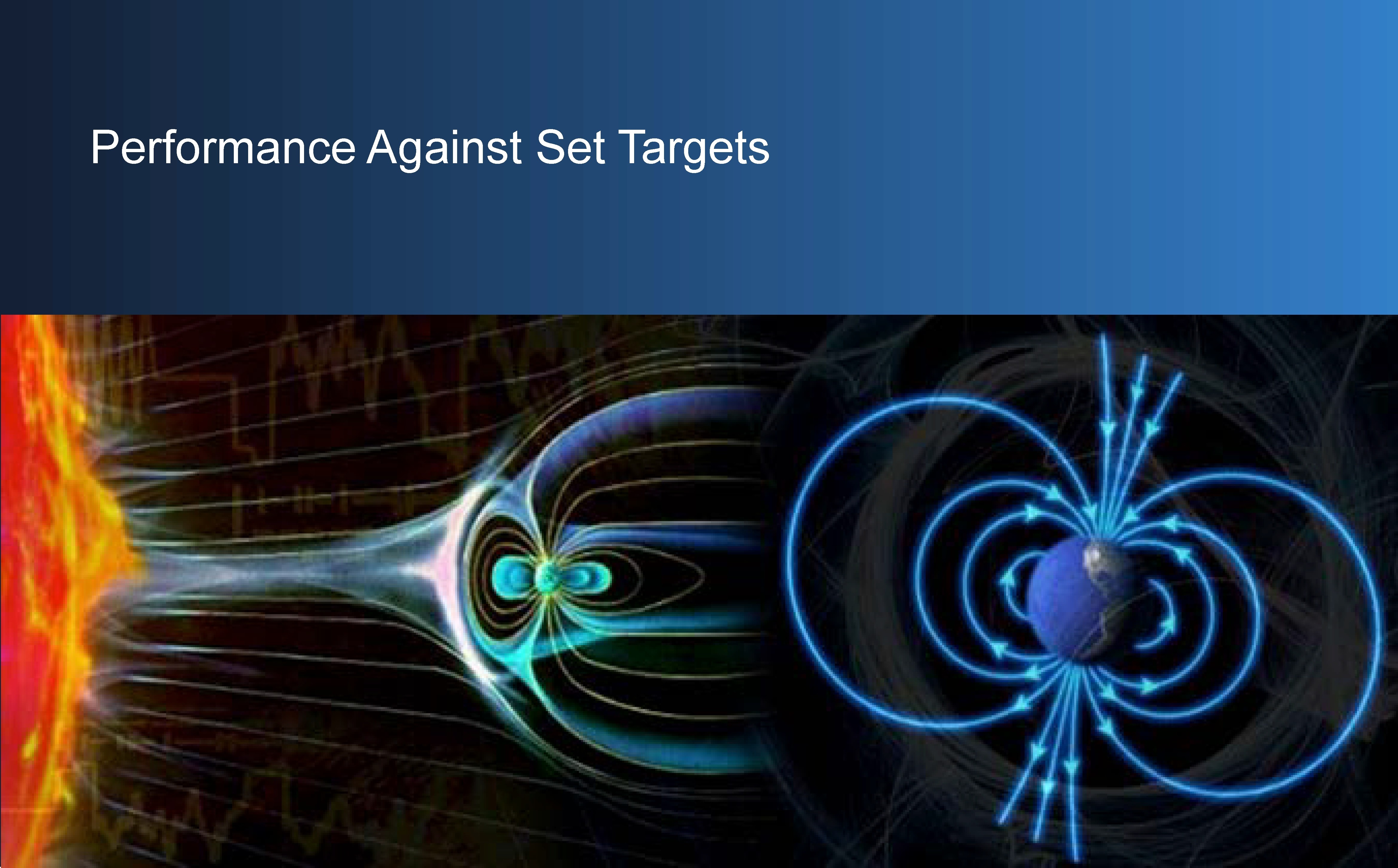 science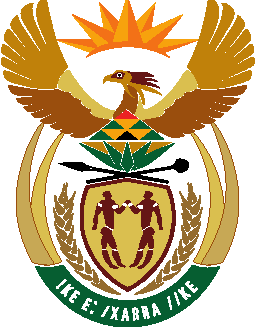 & technologyDepartment:Science and TechnologyREPUBLIC OF SOUTH AFRICA 	22.r.!T	aAcE AGENCYClean audit – three financial years in a row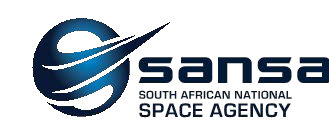 KPI	AnnualTargetAnnual ActualGoal 1Address South Africa’s challenges through space services and productsT1.1. Four high-impactnational products and	4 	4applicationsT1.2. Two governmentpolicy support tools 	2 	2Goal 2Lead high-impact collaborative R&D on  a national scaleT2.1 Achieve a researchproductivity score of  750750 	1992Goal 3Develop national human capacity and ensure transformationT3.1 Directly engage 8000 young people 	8000 	18769T3.2 Support 40students40 	5323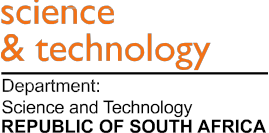 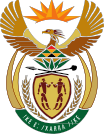 KPI	AnnualTargetAnnual ActualEnhance the competitiveness of the SouthT4.1.1 Successful satellite pass monitoring rate for earth observationActual	42686Total	4283397%	99.7%Goal 4African s pace industryT4.1.2 Total income generated from spaceoperations activitiesT4.1.3 Total amount of space operationsR58.3millionR10.176R77 millionmoney invested in other SANSAprogrammesmillion	R20 millionT4.2.1 The number of direct jobs supported externally through SANSA programme contracting40	53T4.2.2 The progress status on the EO-Sat1Goal 4	Enhance the competitiveness of the South  development projectAfrican s pace industry25%	21%T4.2.3 The total contract expenditure toSMEs for core space projectsR2.4 millionR7.8 millionT4.2.4: The total contract expenditure out- sourced to the broad space related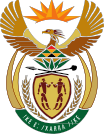 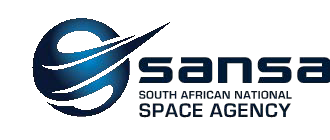 industry for core space projects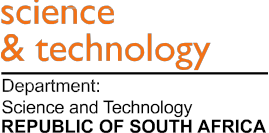 R50 million	R98.1 millionKPI	AnnualTargetAnnual ActualGoal 5 	Develop active global partnershipsT4.1 Global partnerships contribute an equivalent of 5% to the space programme revenueActual 	R 4 241 704.81Total 	R 1 004 746 2725% 	2%T6.1.1 Total SANSA income 		R223 millionR238 millionT6.1.2 Estimated annual monetised impactR105 millionR299.6 millionGoal 6Ensure the growth and sustainability ofSANSAT6.1.3  SANSA’s public value awareness 	50% 	93%T6.2 NSP implementation  status of 30% 	30% 	52%T7.1.1  Four  initiatives 	that  enhanceorganisational performance 	4 	4Goal 7 	Transform SANSA into a high performance   T7.1.2. Proportional (%) representation of132Agency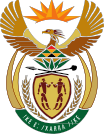 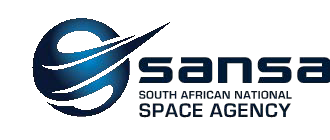 permanent staff from designated groupsin the top two management levels( Managers, senior manager)65%18571%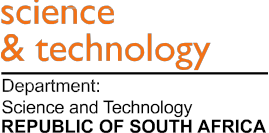 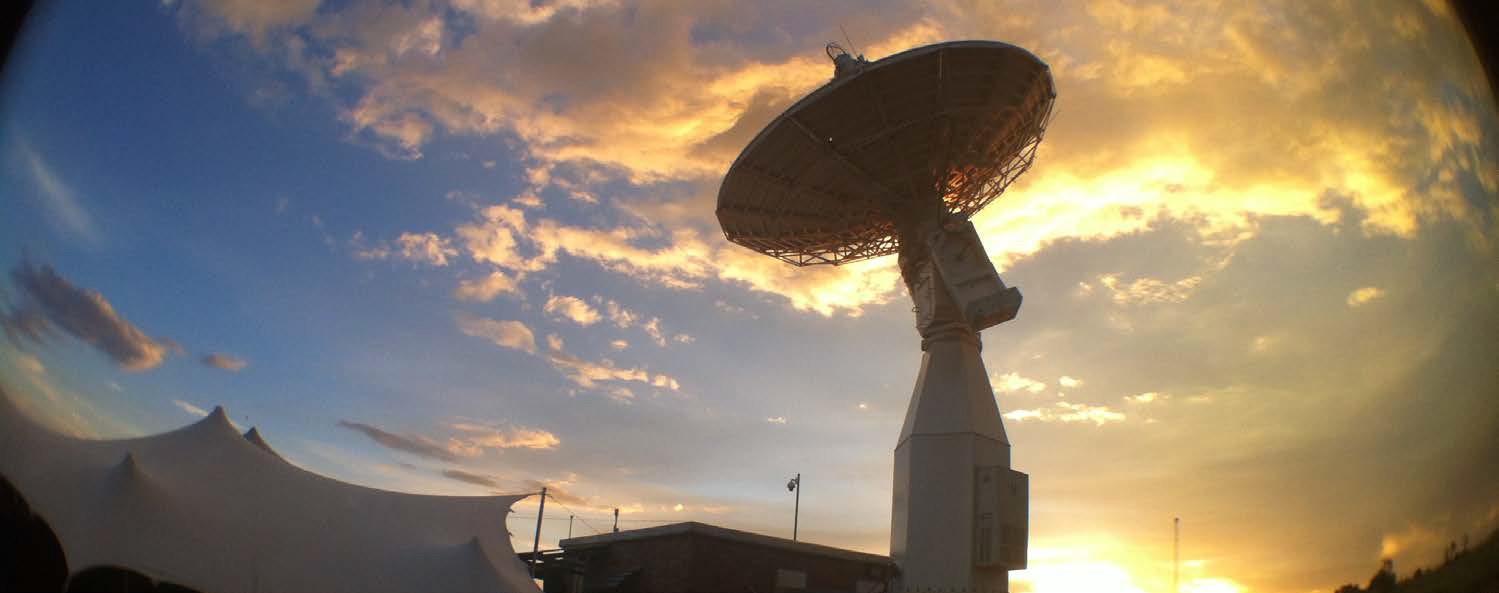 Statement of Financial Position2016R2015RASSETSCurrent Assets 	199397 438 	145997762cash andcash fqlivalents	178458539	123228549Receivablesfrom ExchangeTransactions	18046991 	17 443498Receivablesfrom Non-fxdlangeTransactions 	6.2 	2540088 	2«17214Recetvallleheld on behaJriPrilcipal	18	2583090lrwentory	351820 	335411Non-Current Assets 	279597014	19288102Propelty,Plant andEqupment	2578815881	164831024 1lnoogible A5sets	9 	21 715426 _	28050Ml8Total Assets 	478994452	338879194LIABILITIESCurrent Liabilities	15555401]	125 425823TradeandOlher Payables hom ExchangeTra nsactiOm	10 	38281160	25195017Proiisions	11 	6961610	6160602liabilty heldon behaJof Pmc:	18 	lla!J483ComrrittedCorditional Grant	12	82 335930 	89146354Currer< IU!ion -tongTerm Liabirty 	13	5 891830 	4588815Currenr «UonciFinanceLease 	14 	102992OperatingLeaseLiabiiy	14,1	232043Non-Current Liabilities	5891799	91n6loNon -CurrentIUtion-toogTerrn Liability	13	58917991	9177630 1Total Llabdltles	161445812	134603453science 	NET ASSETS	317548640	204275 741A<:currulatedSurpkJs	15	317 5486401 	204 275741 1& technologyDepartment:	Total Net Assets	317548640	204275 741Science andTechnologyREPUBLIC OF SOUTH AFRICA	27ACE AGENCY600Net Asset Value - 2015/16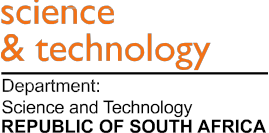 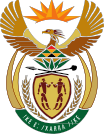 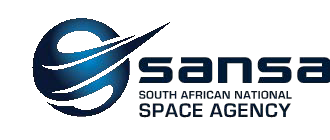 500400300200100-600500400300200100--100Total Assets - 2015/162015/162014/15Move ment%Move ment%Total2016%Total2015Current Assets                                      199                146                 53                 37%               42%               43% Property, Plant and Equipment         258                165                 93                 56%               54%               49% Intangible Assets                                   22                   28                   -6                 -23%                5%                  8% Total Assets                                           479                339                140                41%              100%             100%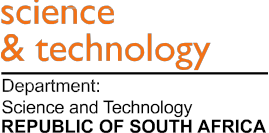 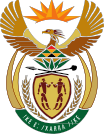 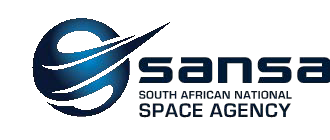 Key Projects/Assets Satellite dev - R146m SPOT Terminal - R22m18016014012010080604020--20Total Liabilities - 2015/162015/16	2014/15	Movement		% Movement% Total 2016    % Total 2015Current Liabilities                    156                    125                     30                     24%                   96%                   93% Non-Current Liabilities             6                         9                        -3                     -36%                    4%                      7% Total Liabilities                        161                    135                     27                     20%                  100%                 100%Statement of Financial PerformanceREVENUERevenue fromNon-exchangeTransa<tlonsTransfersand SLtlsidies ReceivedRevenue fromExchangeTransactlonslntetest Income Rendeli:lg c:iServices Othet lncomeNet Gains/lossesonIOreignexchange transaaronsTotalRevenueEXPENDITUREEmployee Related Costs Board Member Remuneration Depreciation andArrortisation Impairmentof Intellectual Property RepairsandMaintenance FinanceCostsOatl Licencefees GrantsandSubsidies Paid Antenna lnfliiStruCtUie Services Training Expenses GeneralEl<pEflSeSNet Losses on IOreigr exchange transactionSLoss on Disposal c:iPropertyP, lant andEquipmentTotalExpenditure2016 	2015R 	R17 	232441074	163585 72116 	8394522 	557900030	96828618	67681 75519 	9398(8	66805428	2179815338604032	23969442520 	96046176 	9301988021	914 270	65011922	25097187 	2290266322	14400008355117 	7 58604223	10202 	4968031 	31406738 	2672902324	3622 398 	267200225 	4146811 	110299726	1mro2	I 57886327 	47378832 	5016031228	547052929 	1149071 	149771225331133	208041 352IscienceSURPWSFOR THE YEAR'113272899	31653073& technologyDepartment:Science andTechnologyREPUBLIC OF SOUTH AFRICAE!. a31 	ACE  AGENCYRevenue and Transfers received - 2015/1645040035030025020015010050–2011/12	2012/13	2013/14	2014/15	2015/16	% TotalParliamentary Grant                                         104                     106                     112                     118                     124                    32% Ring Fenced Transfers                                       28                       28                       69                       70                      154                    39% Self generated revenue                                    68                       82                       81                       82                      112                    29% Total revenue and transfers received           200                     216                     262                     271                     391                   100%300Transfers - 2015/1625020015010050–(50)120Contract Revenue - 2015/16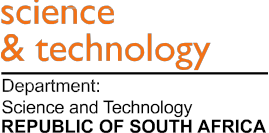 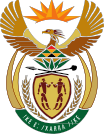 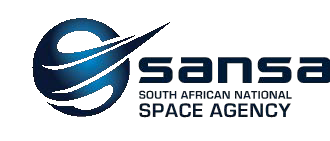 10080604020–(20)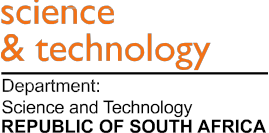 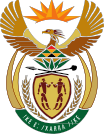 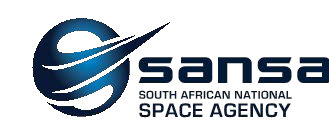 40035030025020015010050-Expenditure by Economic Classification - 2015/16400Expenditure by Programme - 2015/16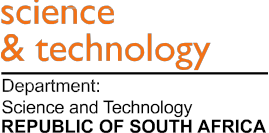 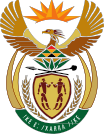 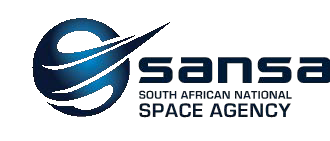 350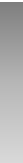 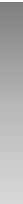 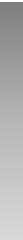 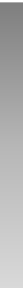 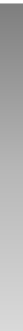 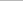 30025020015010050-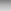 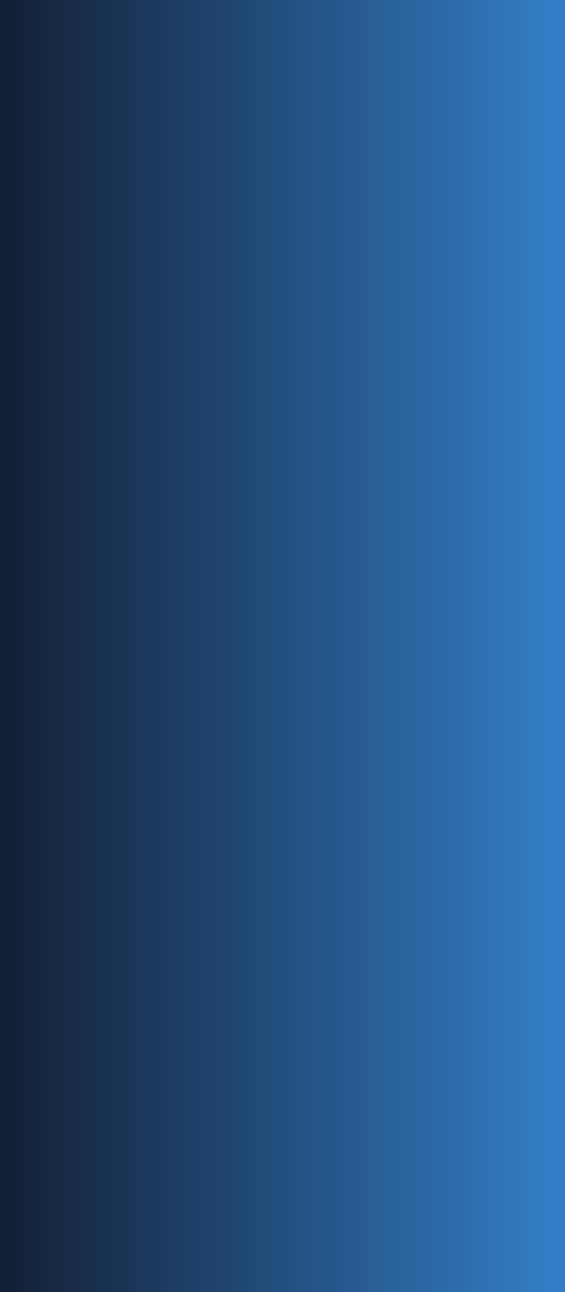 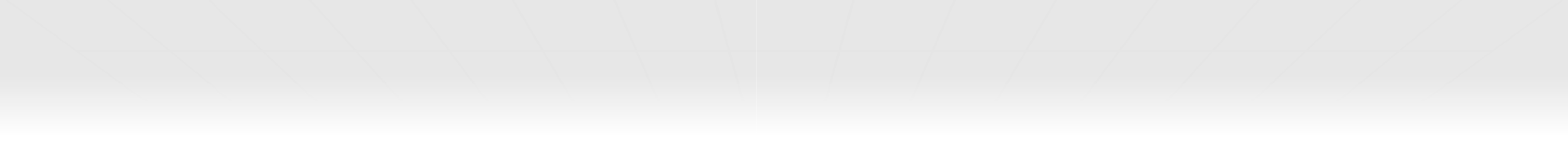 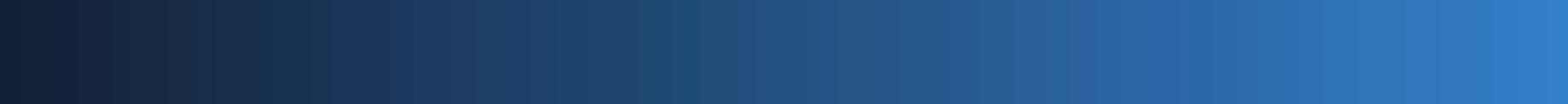 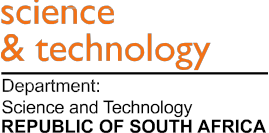 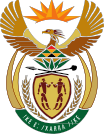 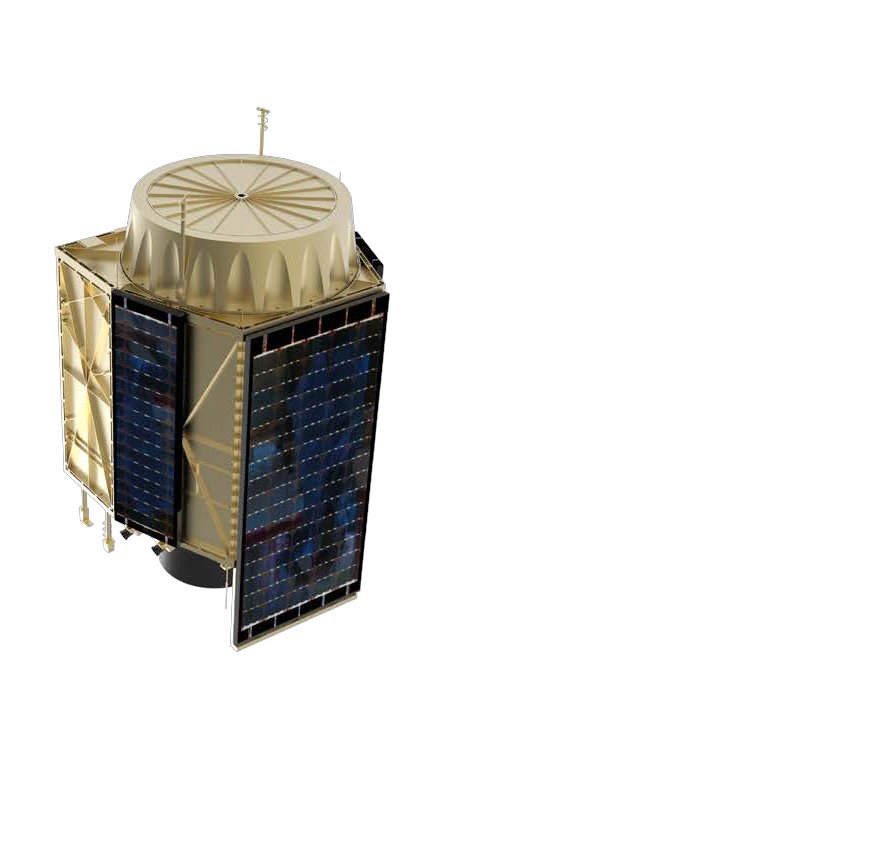 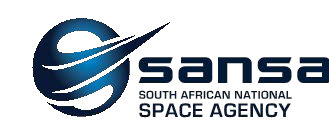 Key Issues•	Progress on the EO-Sat1 Programme•	Funding for the EO-Sat1 Programme•	Progress on the Institutional Development Plan•	SANSA Base funding•	Progress on CEO Appointment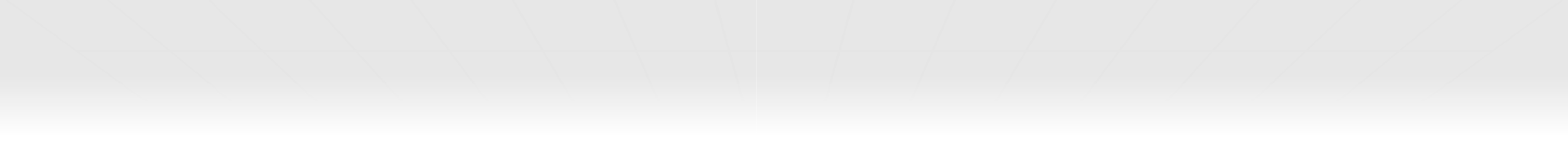 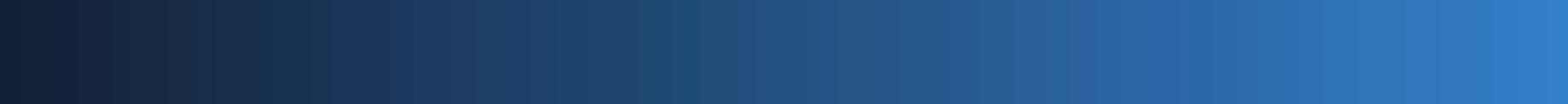 Acronyms                                                                               37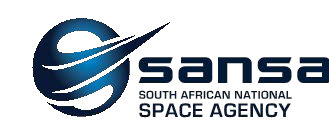 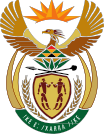 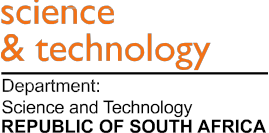 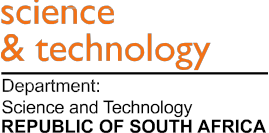 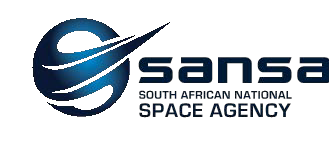 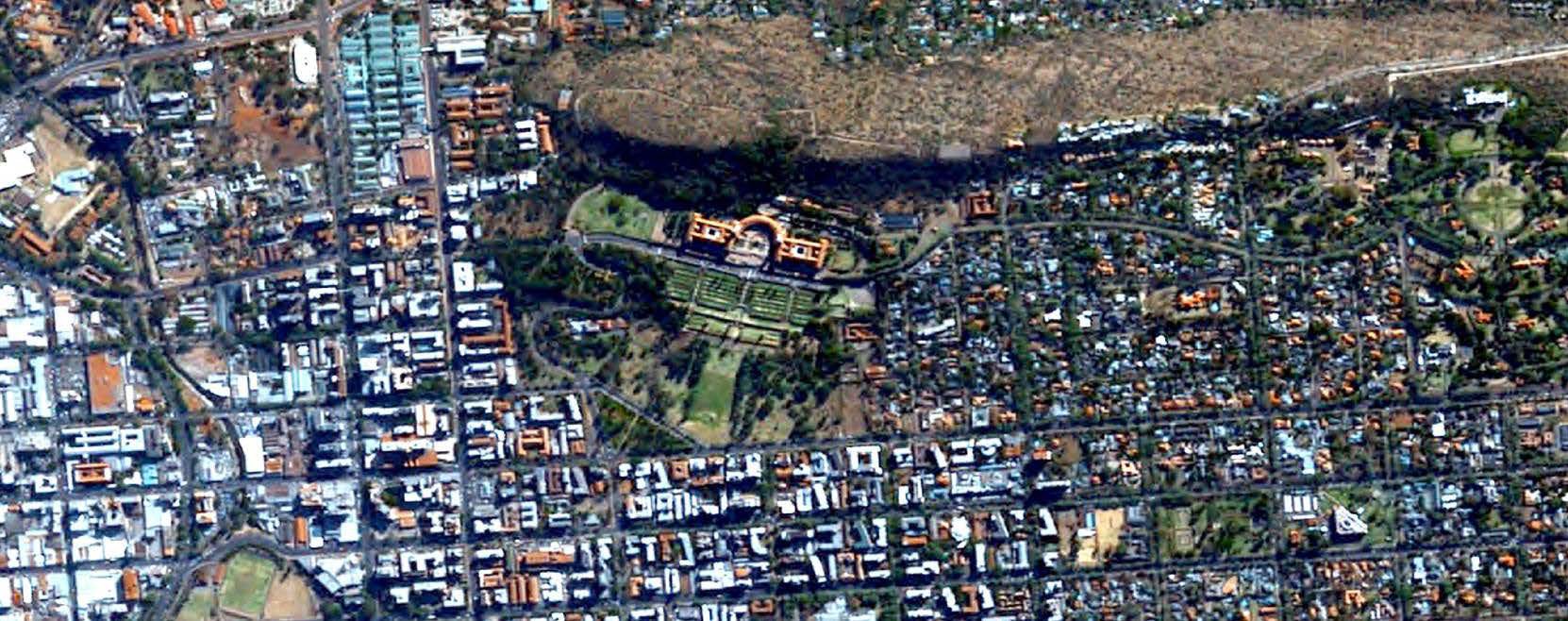 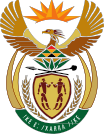 CW4SACrop Watch 4 South AfricaDHSDepartment of Human SettlementsDLRGerman Space AgencyEMElectro MagneticERMEnterprise Risk ManagementGICGeomagnetically Induced CurrentsHFHigh FrequencyICAOInternational Civil Aviation OrganisationICTInformation Communication TechnologyIMTInstitute of Maritime Technology